GELUKWENSGraag willen wij jullie van harte feliciteren met jullie voorgenomen huwelijk. Een huwelijk brengt veel geluk en vreugde, maar ook veel verantwoording met zich mee. Mogen wij samen met jullie hierin delen en deze nieuwe fase in jullie leven samen vieren in onze christelijke gemeenschap?TER INLEIDINGEr zijn twee vormen van een huwelijksviering:- gebedsdienst- Eucharistie.Van beide vormen treft u eerst een volledig voorbeeld aan, door ons met zorg samengesteld.We hebben dat niet gedaan om u ertoe te verleiden deze viering(en) dan ook zomaar over te nemen, maar ze willen een voorbeeld zijn van hoe het kan, en tegelijkertijd de indruk wegnemen alsof wij u een verplichting zouden opleggen. Daarom krijgt u na de volledige huwelijksviering(en), een veelheid van keuzemogelijkheden aangereikt om een viering samen te stellen, waarin u zich herkent. Wij zouden het fijn vinden als u op onze uitnodiging ingaat om uw eigen ervaringen te verwoorden in jullie huwelijk, zoals wij het ook prettig vinden om uw beiden op 'n persoonlijke wijze welkom te heten in onze parochiegemeenschap. Wij wensen u enkele vruchtbare en inspirerende uurtjes toe.Pastoor David Lebrun Huwelijksvieringparochie heilige Augustinusgebedsdienst 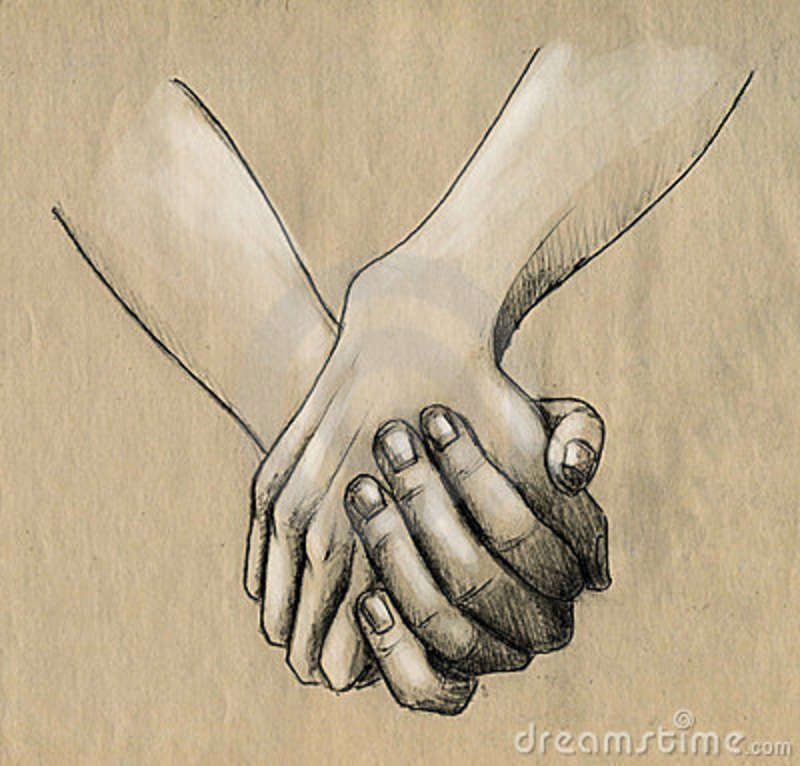 Wat liefde draagt,is nooit een last. 1. Openingslied2. BegroetingVoorganger: In de naam van de Vader, en de Zoon en de heilige Geest. Allen: Amen.Voorganger: De genade van ons Heer Jezus Christus, de liefde van God en de gemeenschap van de heilige Geest zij met u allen. Allen: En met uw geest.3. Welkomswoord door voorganger4. SchuldbelijdenisVoorganger: God, onze Vader, ieder van ons is geboren om te leven voor de ander, om gelukkig te maken en daardoor gelukkig te zijn. Getrouwd of alleen, niemand leeft voor zichzelf. Maar wij leven voor elkaar. We mogen elkaar tot hulp en sterkte zijn. We bekennen dat we daarin vaak te kort schieten, ondanks onze goede wil.Allen: Wil ons daarom vergeving schenken voor alles waarin wij tekort geschoten zijn. Geef ons de moed en kracht om iedere dag opnieuw te beginnen.Voorganger: Moge de almachtige God zich over ons ontfermen, onze zonden vergeven en ons geleiden tot het eeuwige leven. Allen: Amen.5. Lied6. Openingsgebed
Voorganger: God van liefde, uit ontelbare mensen heeft U een man en een vrouw geroepen voor elkaar.Twee mensen heeft U samen gebracht,U ziet iets in hun liefde.Op hen rust de levensgrote taak elkaar gelukkig te maken,om voor elkaar een thuis te zijn.Wij kennen maar al te goed de moeilijkheden van deze verantwoordelijke opgave. God, wilt U ……  en  ……. beschermen, dan alleen kunnen zij de liefde van Jezus Christus gestalte geven. Wees met hen van uur tot uur, van dag tot dag, van jaar tot jaar, tot in de eeuwen der eeuwen. Amen.DIENST VAN HET WOORD7. Eerste lezing, uit spreuken 3, 3 – 6 Voorganger of familielid: Laat liefde en trouw u niet verlaten!Bind ze om uw hals,schrijf ze op de tafel van uw hart:dan wordt gij bemind en als verstandig gewaardeerddoor God en de mensen.Vertrouw op de Heer met heel uw harten verlaat u niet op uw eigen inzicht.Denk aan Hem op al uw wegenen Hij zal uw paden effenen. Zo spreekt de heer.Allen: Wij danken God.8. Lied9. Lezing uit het heilig Evangelie, Mattheus 6, 25-34Voorganger: In die tijd sprak Jezus tot zijn leerlingen:Wees niet ongerust over eten en drinken en nieuwe kleren. Leven is toch meer dan dat!Let eens op de vogels, hoe vrij in de lucht, en hoe ze niet tobben over de oogst van het jaar.God zorgt voor ze.Zou Hij jullie, zijn kinderen, dan vergeten? Trouwens, denk je met al dat jachten en jagen je leven één stukje langer te maken?Kijk liever naar het onkruid op de velden.Zelfs koning Salomo was nooit zo rijk gekleed als het onkruid, dat morgen met hopen wordt verbrand.Als God zo'n zorg besteedt aan bloemen en vogels, zal Hij dan zijn kinderen vergeten?Dus: wees niet ongerust over eten en drinken en nieuwe kleren. Of zijn jullie heidenen zonder een vader in de hemel, die weet wat je nodig hebt?Richt liever al je zorgen hierop, dat Gods rijk van vrede en welzijn ter wereld komt.En dat in Gods naam, elke behoeftige aan zijn recht geholpen wordt.Dan zul je zelf ook niets tekort hebben.Leef zo, en wees niet bang voor morgen.Morgen zorgt zelf wel voor morgen.En leven dag voor dag, is leed genoeg.Zo spreekt de Heer.Allen: Wij danken God.10. Overweging door voorganger11. HuwelijksbevestigingVoorganger: Nu gij voor de Kerk het heilig sacrament van het huwelijk gaat sluiten, verzoek ik u beiden antwoord te geven op de vragen die ik u ga stellen, niet alleen ten aanhoren van de getuigen en van de anderen, die met u zijn meegekomen, maar bovenal voor het aanschijn van God almachtig. Moge ik u verzoeken te gaan staan. ... en ... bent u uit vrije wil en met volle instemming van uw hart hierheen gekomen om met elkaar te trouwen?Bruidspaar: Ja.Voorganger: Bent u bereid als gehuwden elkaar lief te hebben en te waarderen al de dagen van uw leven?Bruidspaar: Ja.Voorganger: Bent u bereid kinderen als geschenk uit Gods hand te aanvaarden, hen in uw liefde te laten delen en hen in de geest van Christus en zijn Kerk op te voeden?Bruidspaar: Ja.Voorganger: ..., wilt u ... aanvaarden als uw vrouw, en belooft u haar trouw te blijven in goede en kwade dagen, in armoede en rijkdom, in ziekte en gezondheid? Wilt u haar liefhebben en waarderen al de dagen van uw leven?Bruidegom: Ja, ik wil.Voorganger: ..., wilt u ... aanvaarden als uw man, en belooft u hem trouw te blijven in goede en kwade dagen, in armoede en rijkdom, in ziekte en gezondheid? Wilt u hem liefhebben en waarderen al de dagen van uw leven?Bruid: Ja, ik wil.Allen: Amen.Zegening en overreiking van de ringenVoorganger: Heer, in Uw naam zegenen wij deze ringen. Wij bidden, dat zij voor ... en ... een uitnodiging zijn tot blijvende trouw. Laat hen leven volgens Uw bedoelingen en vrede vinden en geef dat ze elkaar liefhebben al de dagen van hun leven. Door Christus onze Heer.De bruidegom steekt de ring aan de vinger van zijn bruid en kan daarbij zeggen:Bruidegom:..., ontvang deze ring als teken van mijn liefde en trouw. 
De bruid steekt eveneens de ring aan de vinger van de bruidegom en kan daarbij zeggen:Bruid:..., ontvang deze ring als teken van mijn liefde en trouw. 
Voorganger:Voortaan zal de Kerkgemeenschap u beschouwen als gehuwden. Moge de Heer uw huwelijk bevestigen en zegenen. Wat God verbonden heeft, dat zal de mens niet scheiden.Allen: Amen.12. Aansteken van de huwelijkskaarsdoor bruidspaar, mogelijk gevolgd door een lied.13. VoorbedeVoorganger: Keren wij ons hart tot God en bidden wij:Voorganger of familielid:Laten wij bidden voor …. en …., dat hun liefde zich mag ontplooien als een brond van levende vreugde voor henzelf en voor allen die zij ontmoeten.Laat ons bidden:Allen: Heer onze God, wij bidden U, verhoor ons.Voorganger of familielid:Laat ons bidden voor alle jonge mensen: dat zij zonder angst hun toekomst tegemoet gaan, dat zij mild en eerlijk zijn tegenover hun ouders, dat zij het verleden eerbiedigen, hun voorgeslacht niet haten, een oudere generatie niet afschrijven; dat zij trouw zijn aan hun vrienden. Laat ons bidden:Allen: Heer onze God, wij bidden U, verhoor ons.Voorganger of familielid:
Laat ons bidden voor deze wereld, voor al onze medemensen met wie wij hoe dan ook verbonden zijn. Voor allen die aan onze zorgen zijn toevertrouwd, voor het gezin dat ons gegeven is, voor onze vrienden en geliefden; voor al degenen met wie wij dagelijks te maken hebben en die wij biddend vertegenwoordigen bij God. Laat ons bidden:Allen: Heer onze God, wij bidden U, verhoor ons.Voorganger of familielid:Laten wij bidden voor ……. die deze dag niet meer mee mocht (en) maken, dat zij deelgenoot zijn aan het eeuwige bruiloftsmaal.Laat ons bidden:Allen: Heer onze God, wij bidden U, verhoor ons.17.1 Onze Vader
Voorganger: Laten wij bidden tot God, onze Vader met de woorden die Jezus ons gegeven heeft:Allen:Onze Vader, die in de hemel zijt,uw Naam worde geheiligd,uw Rijk kome, uw wil geschiede op aarde zoals in de hemel.Geef ons heden ons dagelijks brooden vergeef ons onze schuldenzoals ook wij vergeven aan onze schuldenarenen breng ons niet in beproeving, maar verlos ons van het kwade, Amen.18. Gebed over bruid en bruidegomVoorganger: Richten wij ons tot de Heer met een gebed voor deze pas gehuwden, die op de dag van hun huwelijk voor Uw altaar knielen: dat zij deelhebben aan het lichaam en bloed van Christus en altijd in onderlinge liefde verenigd blijven.Heilige Vader, Gij hebt de mens geschapen als man en vrouw, samen vormen zij Uw beeld en in eenheid van lichaam en ziel volbrengen zij hun zending in deze wereld. Heer, om het plan van Uw genade te openbaren hebt Gij de liefde tussen man en vrouw bedoeld als een voorteken van het verbond tussen U en Uw volk; want het is Uw wil, dat de verbintenis tussen man en vrouw in het sacrament van het huwelijk het mysterie verheldert van het huwelijk tussen Christus en zijn Kerk. Wij vragen U: zegen ... en ... en neem hen welwillend onder Uw bescherming. Geef Heer, dat zij in hun gemeenschap, die geheiligd is door dit sacrament elkaar de genade van Uw liefde schenken; dat zij voor elkaar een teken zijn van Uw aanwezigheid in hen en zo worden tot één hart en één ziel. Geef ook Heer, dat zij door arbeid in hun levensonderhoud kunnen voorzien, dat zij hun kinderen opvoeden volgens Uw evangelie en vormen tot leden van Uw eeuwig gezin.Schenk Uw overvloedige zegen aan ...; geef dat zij haar taak als echtgenote en als moeder vervult en haar huis doet stralen door liefdevolle toewijding en hartelijkheid. Begeleid met Uw zegen Heer, ook ... en geeft dat hij zijn taak vervult van trouwe echtgenoot en zorgvolle vader. Wij vragen U, heilige Vader, geef dat deze pas gehuwden die tot Uw tafel willen naderen, eens in de vreugde van Uw hemels feestmaal delen. Door Christus onze Heer.Allen: Amen.21. SlotgedichtVoorganger of familielid:Getrouwd,dat is met heel je wezen,blij zijn,koud en moe zijn,groot en klein zijn bij elkaar.Dat is van top tot teen,met huid en haar,volop mens zijn,man en vrouw bij elkaar.Getrouwd,dat is zwijgend moe zijn,onbegrepen,niet in staat,een weg te banen naar elkaar.Dat is vragend, plagend,lievend gevend,stil,maar wachtend bij elkaar.Getrouwd,dat is getweeën groeiend,als mensen,ieder naar zijn aard,en daarin elkaar steeds weer boeiend.Jij bent mijn leven waard.22. SlotgebedVoorganger:God, onze Vader, in Uw goedheid hebt Gij de mens geschapen naar Uw beeld als man en vrouw, opdat zij één zouden worden in vreugde en geluk.Wij bidden U: doe ons groeien in eenheid en liefde. Blijf bij ons met Uw aanwezigheid en maak ons tot getuigen van Uw verbond onder de mensen door Jezus Christus, Uw Zoon, onze Heer. Allen: Amen.23. Toewijding aan Maria, gevolgd door Ave MariaMaria,U hebt Jezus in zijn leven bijgestaan.U was er bij zijn geboorte en armoede.U vond Hem toen Hij in de tempel zat.U volgde Hem op zijn tocht door het Joodse land.U deelde met Hem zijn lijdensweg.U stond onder het kruis.U zag Hem toen Hij was opgestaan uit de dood, enU volgde Hem in zijn heerlijkheid.U was zijn Moeder,U was er altijd.Wees ook 'n Moeder voor ons!Help deze jonge mensen.Wees blij met hun geluk.Lijd met hen mee in dagen van verdriet.Richt hen op Jezus en op God.Amen.Terwijl het bruidspaar naar Maria gaat wordt het Ave Maria gezongen.24. Gelukwens25. Zegenwens... en ... ga dan nu op weg. Laat jullie niet ontmoedigen door enige tegenspoed, maar steun juist dan elkaar en vertrouw daarbij op God, want Hij zal jullie steeds weer opnieuw helpen en raad geven. Zegene U de almachtige God, in de naam van de Vader, de Zoon en de Heilige Geest, en gaat nu heen in vrede. Allen: Wij danken U God.
26. SlotliedHuwelijksvieringparochie heilige AugustinusEucharistieWat liefde draagt,is nooit een last. 1. Openingslied2. BegroetingVoorganger: In de naam van de Vader, en de Zoon en de heilige Geest. Allen: Amen.Voorganger: De genade van ons Heer Jezus Christus, de liefde van God en de gemeenschap van de heilige Geest zij met u allen. Allen: En met uw geest.3. Welkomswoord door voorganger4. SchuldbelijdenisVoorganger: God, onze Vader, ieder van ons is geboren om te leven voor de ander, om gelukkig te maken en daardoor gelukkig te zijn. Getrouwd of alleen, niemand leeft voor zichzelf. Maar wij leven voor elkaar. We mogen elkaar tot hulp en sterkte zijn. We bekennen dat we daarin vaak te kort schieten, ondanks onze goede wil.Allen: Wil ons daarom vergeving schenken voor alles waarin wij tekort geschoten zijn. Geef ons de moed en kracht om iedere dag opnieuw te beginnen.Voorganger: Moge de almachtige God zich over ons ontfermen, onze zonden vergeven en ons geleiden tot het eeuwige leven. Allen: Amen.5. Lied6. Openingsgebed
Voorganger: God van liefde, uit ontelbare mensen heeft U een man en een vrouw geroepen voor elkaar.Twee mensen heeft U samen gebracht,U ziet iets in hun liefde.Op hen rust de levensgrote taak elkaar gelukkig te maken,om voor elkaar een thuis te zijn.Wij kennen maar al te goed de moeilijkheden van deze verantwoordelijke opgave. God, wilt U ……  en  ……. beschermen, dan alleen kunnen zij de liefde van Jezus Christus gestalte geven. Wees met hen van uur tot uur, van dag tot dag, van jaar tot jaar, tot in de eeuwen der eeuwen. Amen.DIENST VAN HET WOORD7. Eerste lezing, uit spreuken 3, 3 – 6 Voorganger of familielid: Laat liefde en trouw u niet verlaten!Bind ze om uw hals,schrijf ze op de tafel van uw hart:dan wordt gij bemind en als verstandig gewaardeerddoor God en de mensen.Vertrouw op de Heer met heel uw harten verlaat u niet op uw eigen inzicht.Denk aan Hem op al uw wegenen Hij zal uw paden effenen. Zo spreekt de heer.Allen: Wij danken God.8. Lied9. Lezing uit het heilig Evangelie, Mattheus 6, 25-34Voorganger: In die tijd sprak Jezus tot zijn leerlingen:Wees niet ongerust over eten en drinken en nieuwe kleren. Leven is toch meer dan dat!Let eens op de vogels, hoe vrij in de lucht, en hoe ze niet tobben over de oogst van het jaar.God zorgt voor ze.Zou Hij jullie, zijn kinderen, dan vergeten? Trouwens, denk je met al dat jachten en jagen je leven één stukje langer te maken?Kijk liever naar het onkruid op de velden.Zelfs koning Salomo was nooit zo rijk gekleed als het onkruid, dat morgen met hopen wordt verbrand.Als God zo'n zorg besteedt aan bloemen en vogels, zal Hij dan zijn kinderen vergeten?Dus: wees niet ongerust over eten en drinken en nieuwe kleren. Of zijn jullie heidenen zonder een vader in de hemel, die weet wat je nodig hebt?Richt liever al je zorgen hierop, dat Gods rijk van vrede en welzijn ter wereld komt.En dat in Gods naam, elke behoeftige aan zijn recht geholpen wordt.Dan zul je zelf ook niets tekort hebben.Leef zo, en wees niet bang voor morgen.Morgen zorgt zelf wel voor morgen.En leven dag voor dag, is leed genoeg.Zo spreekt de Heer.Allen: Wij danken God.10. Overweging door voorganger11. HuwelijksbevestigingVoorganger: Nu gij voor de Kerk het heilig sacrament van het huwelijk gaat sluiten, verzoek ik u beiden antwoord te geven op de vragen die ik u ga stellen, niet alleen ten aanhoren van de getuigen en van de anderen, die met u zijn meegekomen, maar bovenal voor het aanschijn van God almachtig. Moge ik u verzoeken te gaan staan. ... en ... bent u uit vrije wil en met volle instemming van uw hart hierheen gekomen om met elkaar te trouwen?Bruidspaar: Ja.Voorganger: Bent u bereid als gehuwden elkaar lief te hebben en te waarderen al de dagen van uw leven?Bruidspaar: Ja.Voorganger: Bent u bereid kinderen als geschenk uit Gods hand te aanvaarden, hen in uw liefde te laten delen en hen in de geest van Christus en zijn Kerk op te voeden?Bruidspaar: Ja.Voorganger: ..., wilt u ... aanvaarden als uw vrouw, en belooft u haar trouw te blijven in goede en kwade dagen, in armoede en rijkdom, in ziekte en gezondheid? Wilt u haar liefhebben en waarderen al de dagen van uw leven?Bruidegom: Ja, ik wil.Voorganger: ..., wilt u ... aanvaarden als uw man, en belooft u hem trouw te blijven in goede en kwade dagen, in armoede en rijkdom, in ziekte en gezondheid? Wilt u hem liefhebben en waarderen al de dagen van uw leven?Bruid: Ja, ik wil.Allen: Amen.Zegening en overreiking van de ringenVoorganger: Heer, in Uw naam zegenen wij deze ringen. Wij bidden, dat zij voor ... en ... een uitnodiging zijn tot blijvende trouw. Laat hen leven volgens Uw bedoelingen en vrede vinden en geef dat ze elkaar liefhebben al de dagen van hun leven. Door Christus onze Heer.De bruidegom steekt de ring aan de vinger van zijn bruid en kan daarbij zeggen:Bruidegom:..., ontvang deze ring als teken van mijn liefde en trouw. 
De bruid steekt eveneens de ring aan de vinger van de bruidegom en kan daarbij zeggen:Bruid:..., ontvang deze ring als teken van mijn liefde en trouw. 
Voorganger:Voortaan zal de Kerkgemeenschap u beschouwen als gehuwden. Moge de Heer uw huwelijk bevestigen en zegenen. Wat God verbonden heeft, dat zal de mens niet scheiden.Allen: Amen.12. Aansteken van de huwelijkskaarsdoor bruidspaar, mogelijk gevolgd door een lied.13. VoorbedeVoorganger: Keren wij ons hart tot God en bidden wij:Voorganger of familielid:Laten wij bidden voor …. en …., dat hun liefde zich mag ontplooien als een brond van levende vreugde voor henzelf en voor allen die zij ontmoeten.Laat ons bidden:Allen: Heer onze God, wij bidden U, verhoor ons.Voorganger of familielid:Laat ons bidden voor alle jonge mensen: dat zij zonder angst hun toekomst tegemoet gaan, dat zij mild en eerlijk zijn tegenover hun ouders, dat zij het verleden eerbiedigen, hun voorgeslacht niet haten, een oudere generatie niet afschrijven; dat zij trouw zijn aan hun vrienden. Laat ons bidden:Allen: Heer onze God, wij bidden U, verhoor ons.Voorganger of familielid:
Laat ons bidden voor deze wereld, voor al onze medemensen met wie wij hoe dan ook verbonden zijn. Voor allen die aan onze zorgen zijn toevertrouwd, voor het gezin dat ons gegeven is, voor onze vrienden en geliefden; voor al degenen met wie wij dagelijks te maken hebben en die wij biddend vertegenwoordigen bij God. Laat ons bidden:Allen: Heer onze God, wij bidden U, verhoor ons.Voorganger of familielid:Laten wij bidden voor ……. die deze dag niet meer mee mocht (en) maken, dat zij deelgenoot zijn aan het eeuwige bruiloftsmaal.Laat ons bidden:Allen: Heer onze God, wij bidden U, verhoor ons.DIENST VAN DE TAFEL14. Lied15. Gebed over de gaven:Voorganger:God onze Vader, wij danken U voor Jezus Christus, Uw Zoon, die in zijn liefde voor de mensen tot het uiterste is gegaan. Aanvaard de trouw van ... en ..., zoals Gij het offer hebt aanvaard van onze Heer, de Redder. Ondersteun hun goede wil met de rijkdom van Uw gaven en bewaar hen in Uw liefde, die de grondslag is van ons geluk in de eeuwen der eeuwen.Allen: Amen.16. Tafelgebed:De Heer zal bij u zijn.De Heer zal u bewarenVerheft uw hartWij zijn met ons hart bij de Heer.Brengen wij dank aan de Heer onze God.Hij is onze dankbaarheid waardig.Voorganger: Heilige Vader, machtige eeuwige God, om recht te doen aan uw heerlijkheid,om heil en genezing te vinden zullen wij U danken altijd en overal. Gij hebt de mens door een geschenk van uw goedheid geschapen en hem een bijzondere waardigheid verleend: want de gemeenschap van man en vrouw is een beeld van uw goddelijke liefde. Deze mens, door uw liefde geschapen, roept Gij onophoudelijk tot de plecht van de liefde; en het is uw bedoeling dat hij eens uw eeuwige liefde zal delen. Zo is het huwelijk een sacrament dat uw goddelijke liefdeopenbaart en de liefde van mensen heiligt; door Christus onze Heer. Door wie wij samen met de engelen en alle heiligen U aanbidden en U toezeggen vol vreugde:Allen: Heilig, heilig, heilig, de Heer,de God der hemelse machten.Vol zijn hemel en aarde van uw heerlijkheid.Hosanna in den hoge.Gezegend Hij die komt in de naam des Heren.Hosanna in den hoge.Gij zijt waarlijk heilig, onze Heer,de bron van alle heiligheid. Heilig dan deze gaven met de dauw van uw heilige Geest, dat zij voor ons worden tot het Lichaam en Bloed van Jezus Christus onze Heer.Toen Hij werd overgeleverden vrijwillig zijn lijden op zich nam,nam Hij het brood, sprak de dankzegging uit,brak het en gaf het zijn leerlingen met deze woorden:"NEEMT EN EET HIERVAN, GIJ ALLEN,WANT DIT IS MIJN LICHAAMDAT VOOR U GEGEVEN WORDT".Zo nam Hij na de maaltijd ook de kelk, sprak opnieuw de dankzegging uit, en gaf hem aan zijn leerlingen met deze woorden:"NEEMT DEZE BEKER EN DRINKT HIER ALLEN UIT,WANT DIT IS DE BEKER VAN HET NIEUWE, ALTIJDDURENDE VERBOND.DIT IS MIJN BLOEDDAT VOOR U EN ALLE MENSEN WORDT VERGOTENTOT VERGEVING VAN DE ZONDEN.BLIJFT DIT DOEN OM MIJ TE GEDENKEN".Verkondigen wij het mysterie van het geloof.Allen: Als wij dan eten van dit brood en drinken uit deze beker, verkondigen wij de dood des Heren totdat Hij komt.Zijn dood en verrijzenis indachtig, God,bieden wij U aan het levensbrood en de kelk van het heil.Wij danken U omdat Gij ons waardig keurt om voor uw aangezicht te staan en uw heilige dienst te verrichten.Zó delen wij in het Lichaam en Bloed van Christusen wij smeken U dat wij door de heilige Geest worden vergaderd tot één enige kudde.Denk toch, Heer, aan uw kerk,verspreid over de hele wereld,dat haar liefde volkomen wordt,één heilig volk met …. onze pausen … onze bisschopen allen die uw heilig dienstwerk verrichten.Gedenk uw dienaren …. en ….die Gij tot de dag van hun huwelijk hebt gebracht:geef hun door uw goedheid de vreugde van het ouderschap eneen lang leven op aarde.Gedenk ook onze broeders en zustersdie reeds ontslapen zijn in de hoop der verrijzenis,ja, alle gestorvenen dragen wij op aan uw zorg.Neem hen aan en laat hen verschijnen in het licht van uw gelaat.Wij vragen U, ontferm U over ons allen,opdat wij tezamen met de maagd Maria,de moeder van Christus,met de apostelen en met alle heiligen,die hier eens leefden in uw welbehagen, waardig bevonden wordenhet eeuwig leven deelachtig te zijnen U loven en eren door Jezus Christus, uw Zoon.Door Hem en met Hem en in Hemzal uw Naam geprezen zijn,Heer onze God, almachtige Vader,in de eenheid van de heilige Geesthier en nu en tot in eeuwigheid.Amen.17.1 Onze Vader
Voorganger: Laten wij bidden tot God, onze Vader met de woorden die Jezus ons gegeven heeft:Allen:Onze Vader, die in de hemel zijt,uw Naam worde geheiligd,uw Rijk kome, uw wil geschiede op aarde zoals in de hemel.Geef ons heden ons dagelijks brooden vergeef ons onze schuldenzoals ook wij vergeven aan onze schuldenarenen breng ons niet in beproeving, maar verlos ons van het kwade, Amen.18. Gebed over bruid en bruidegomVoorganger: Richten wij ons tot de Heer met een gebed voor deze pas gehuwden, die op de dag van hun huwelijk voor Uw altaar knielen: dat zij deelhebben aan het lichaam en bloed van Christus en altijd in onderlinge liefde verenigd blijven.Heilige Vader, Gij hebt de mens geschapen als man en vrouw, samen vormen zij Uw beeld en in eenheid van lichaam en ziel volbrengen zij hun zending in deze wereld. Heer, om het plan van Uw genade te openbaren hebt Gij de liefde tussen man en vrouw bedoeld als een voorteken van het verbond tussen U en Uw volk; want het is Uw wil, dat de verbintenis tussen man en vrouw in het sacrament van het huwelijk het mysterie verheldert van het huwelijk tussen Christus en zijn Kerk. Wij vragen U: zegen ... en ... en neem hen welwillend onder Uw bescherming. Geef Heer, dat zij in hun gemeenschap, die geheiligd is door dit sacrament elkaar de genade van Uw liefde schenken; dat zij voor elkaar een teken zijn van Uw aanwezigheid in hen en zo worden tot één hart en één ziel. Geef ook Heer, dat zij door arbeid in hun levensonderhoud kunnen voorzien, dat zij hun kinderen opvoeden volgens Uw evangelie en vormen tot leden van Uw eeuwig gezin.Schenk Uw overvloedige zegen aan ...; geef dat zij haar taak als echtgenote en als moeder vervult en haar huis doet stralen door liefdevolle toewijding en hartelijkheid. Begeleid met Uw zegen Heer, ook ... en geeft dat hij zijn taak vervult van trouwe echtgenoot en zorgvolle vader. Wij vragen U, heilige Vader, geef dat deze pas gehuwden die tot Uw tafel willen naderen, eens in de vreugde van Uw hemels feestmaal delen. Door Christus onze Heer.Allen: Amen.19. Vredeswens en uitnodiging tot de communieVoorganger: 	Heer Jezus Christus, Gij hebt aan Uw apostelen gezegd: "Vrede laat Ik u na; mijn vrede geef Ik u", let niet op onze zonden maar op het geloof van Uw Kerk; vervul Uw belofte: geef vrede in Uw naam en maak ons één. Gij die leeft in eeuwigheid.Allen: Amen.Voorganger:De Heer zegt: ik ben het levend brood, dat uit de hemel is neergedaald. Als iemand van dit brood eet, zal hij leven in eeuwigheid.Neemt dan van de gaven die de Heer u aanbied en zijn vrede zij met u allen.Allen: En met uw geest.Allen: Lam Gods, dat wegneemt de zonden der wereld, ontferm U over ons.Lam Gods, dat wegneemt de zonden der wereld, ontferm U over ons.Lam Gods, dat wegneemt de zonden der wereld, geef ons de vrede.COMMUNIEVoorganger: Zalig zij die genodigd zijn aan de maaltijd des Heren. Zie dit is het Lam Gods, dat wegneemt de zonde der wereld:
Allen:Heer, ik ben niet waardig, dat Gij tot mij komt, maar spreek en ik zal gezond worden.20. Lied tijdens het uitreiken van de Communie21. SlotgedichtVoorganger of familielid:Getrouwd,dat is met heel je wezen,blij zijn,koud en moe zijn,groot en klein zijn bij elkaar.Dat is van top tot teen,met huid en haar,volop mens zijn,man en vrouw bij elkaar.Getrouwd,dat is zwijgend moe zijn,onbegrepen,niet in staat,een weg te banen naar elkaar.Dat is vragend, plagend,lievend gevend,stil,maar wachtend bij elkaar.Getrouwd,dat is getweeën groeiend,als mensen,ieder naar zijn aard,en daarin elkaar steeds weer boeiend.Jij bent mijn leven waard.22. SlotgebedVoorganger:God, onze Vader, in Uw goedheid hebt Gij de mens geschapen naar Uw beeld als man en vrouw, opdat zij één zouden worden in vreugde en geluk.Wij bidden U: doe ons groeien in eenheid en liefde. Blijf bij ons met Uw aanwezigheid en maak ons tot getuigen van Uw verbond onder de mensen door Jezus Christus, Uw Zoon, onze Heer. Allen: Amen.23. Toewijding aan Maria, gevolgd door Ave MariaMaria,U hebt Jezus in zijn leven bijgestaan.U was er bij zijn geboorte en armoede.U vond Hem toen Hij in de tempel zat.U volgde Hem op zijn tocht door het Joodse land.U deelde met Hem zijn lijdensweg.U stond onder het kruis.U zag Hem toen Hij was opgestaan uit de dood, enU volgde Hem in zijn heerlijkheid.U was zijn Moeder,U was er altijd.Wees ook 'n Moeder voor ons!Help deze jonge mensen.Wees blij met hun geluk.Lijd met hen mee in dagen van verdriet.Richt hen op Jezus en op God.Amen.Terwijl het bruidspaar naar Maria gaat wordt het Ave Maria gezongen.24. Gelukwens25. Zegenwens... en ... ga dan nu op weg. Laat jullie niet ontmoedigen door enige tegenspoed, maar steun juist dan elkaar en vertrouw daarbij op God, want Hij zal jullie steeds weer opnieuw helpen en raad geven. Zegene U de almachtige God, in de naam van de Vader, de Zoon en de Heilige Geest, en gaat nu heen in vrede.Allen: Wij danken U God.26. SlotliedKeuzemogelijkheden voor het samenstellen van een huwelijksviering in twee vormen:- gebedsviering- EucharistieBij een gebedsviering hoeven niet alle onderdelen in het boekje te komen.Dit staat duidelijk aangeven bij de betreffende nummers.1. Openingslied2. Begroeting 3. Woord van welkom4. Schuldbelijdenis4.1Voorganger:	Broeders en zusters, belijden wij onze zonden, bekeren wij ons tot God om de heilige Eucharistie goed te kunnen vieren.
Allen::	Ik belijd voor de Almachtige God en voor U allen, dat ik gezondigd heb in woord en gedachten in doen en laten door mijn schuld, door mijn schuld, door mijn grote schuld, daarom smeek ik de Heilige Maria altijd maagd, alle engelen en heiligen, en u, broeders en zusters voor mij te bidden tot de Heer, onze God.Voorganger: Moge de almachtige God zich over ons ontfermen, onze zonden vergeven en ons geleiden tot het eeuwige leven.Allen:	Amen.4.2Voorganger: God, onze Vader, ieder van ons is geboren om te leven voor de ander, om gelukkig te maken en daardoor gelukkig te zijn. Getrouwd of alleen, niemand leeft voor zichzelf. Maar wij leven voor elkaar. We mogen elkaar tot hulp en sterkte zijn. We bekennen dat we daarin vaak te kort schieten, ondanks onze goede wil.Allen: Wil ons daarom vergeving schenken voor alles waarin wij tekort geschoten zijn. Geef ons de moed en kracht om iedere dag opnieuw te beginnen.Voorganger: Moge de almachtige God zich over ons ontfermen, onze zonden vergeven en ons geleiden tot het eeuwige leven. Allen: Amen.4.3Voorganger: Voor de fouten en tekorten tegenover God, voor de pijn die we elkaar, bewust en onbewust hebben aangedaan, voor de kansen om goed te doen, die we hebben laten liggen, vragen wij U God en elkaar om vergeving.Allen:	Moge God in zijn barmhartigheid onze schuldbelijdenis, en onze goede wil aanvaarden, en onze zonden vergeven, door de kracht van Jezus Christus onze Heer,Amen.4.4Allen:Heer God, wij zijn geboren om te leven, en toch maken wij het elkaar dikwijls moeilijk. We hebben ogen gekregen om te zien en toch kijken we elkaar veel te weinig aan. We hebben oren gekregen om te luisteren, en toch zijn we dikwijls doof voor elkaar. Een mond kregen we om met elkaar te praten, maar we gebruikten hem te vaak om elkaar te kwetsen. We hebben handen gekregen om te geven, teveel gebruiken we die om te nemen.	Heer God, zo zijn we vaak ziende blind, en horende doof.	Heer, wij vergeven aan elkaar. Vergeeft Gij ook onze schuld.Voorganger: Moge God in zijn barmhartigheid onze schuldbelijdenis en onze goede wilaanvaarden, en onze zonden vergeven, door de kracht van Jezus Christus onze Heer.Allen: Amen.4.5Voorganger: Laten we nu eerst aan het begin van deze viering onze schuld belijden en elkaar om vergeving vragen:Allen: Niet altijd slagen wij erin een echte vriend te zijn voor mensen waarmee wij leven, soms lopen we heen over de gevoelens van anderen, soms vergeten we een gulle lach te schenken of een liefdevol woord. Soms zijn we eigenzinnig en vinden we onszelf het belangrijkste. Soms vergeten we een bloem te zijn voor elkaar en doen we juist hèn pijn van wie we het meeste houden. Bekennen we onze onmacht en onze schuld en vragen we God en elkaar om vergeving.Voorganger: Moge de almachtige God zich over ons ontfermen, onze zonden vergeven en ons geleiden tot het eeuwig leven.Allen: Amen.4.6Voorganger: Wat is het moeilijk, Heer, ons te verwonderen over het wonder van elke nieuwe dag. U moet ons wel ondankbaar vinden. Vergeef het ons, Heer.Allen: Heer, ontferm u.Voorganger: Wat is het moeilijk, Heer, om dankbaar te zijn voor het brood op onze tafel, voor het huis waarin wij wonen, voor het gewone, dat, wonderlijk genoeg, ons elke dag ten deel valt. Vergeef ons, Heer, dat wij zo zelden "dank u" zeggen.Allen: Christus, ontferm u.Voorganger: Wat is het moeilijk, Heer, om dankbaar te zijn voor het leven, voor de liefde, voor zoveel fijns, dat wij niet zien omdat we er geen oog voor hebben. Vergeef ons Heer, dat wij alleen uit beleefdheid "dank u" zeggen.Allen: Heer, ontferm u.Voorganger: Moge de almachtige God zich over ons ontfermen, onze zonden vergeven en ons geleiden tot het eeuwig leven.
Allen: Amen.4.7Voorganger: Er is de weg van de kleine goedheid van mens tot mens: geduld, luisterbereidheid, een lieve attentie. Een weg, die wij niet altijd gaan, en daardoor waren er - omwille van onze tekorten - minder gelukkige mensen.Allen: Heer, wij vergeven aan elkaar, vergeeft Gij dan ook onze schuld.Voorganger:Er is de weg van de dagelijkse taak: doen wat gedaan moet worden, eerlijkheid in tijd en taak: een weg, die wij niet altijd gaan, en daardoor is er wat minder gerealiseerd waarvoor toch op ons gerekend werd.Allen: Heer, wij vergeven aan elkaar, vergeeft Gij dan ook onze schuld.Voorganger: Er is de weg naar de grote wereld, inzet voor maatschappij en Kerk, voor de mens veraf en dichtbij, de weg, die wij niet volhouden en zo komt het dat andere mensen dubbele inzet moeten geven.Allen: Heer, wij vergeven aan elkaar, vergeeft Gij dan ook onze schuld.Voorganger:Moge de almachtige God zich over ons ontfermen, onze zonden vergeven en ons geleiden tot het eeuwig leven.Allen: Amen.5. Lied6. Openingsgebed6.1Voorganger: God van liefde, uit ontelbare mensen hebt U … en … (namen bruidspaar)  bij elkaar geroepen, samen zullen zij op weg gaan. Moge U bij hen zijn in licht en duisternis, in dagen van geluk en tegenspoed. Samen met hen vragen wij U dat liefde tussen ... en ... werkelijk mag groeien. Moge hun leven een hemel zijn op aarde, door Uw wederzijdse goedheid en trouw. Schenk hen de geest van Jezus Christus, die met U leeft en heerst in de eeuwen der eeuwen.Allen: Amen.6.2Voorganger: God, onze Vader, wij danken U, omdat Gij de liefde gemaakt hebt tot fundament van het menselijk bestaan. Man en vrouw hebt Gij voor elkaar bestemd tot geluk van beiden. Met eerbied zijn wij getuigen van dit huwelijk en wij vragen U: zegen de verbintenis van ... en ... . Breng hun liefde tot volle bloei, bescherm hun trouw in voorspoed en bij tegenslag. Mag het woord van Jezus Christus voor hen het voorbeeld zijn in het leven van alle dag.Allen: Amen.6.3Voorganger: God, Heer en Vader, Gij zijt de oorsprong en het begin van alle oprechte liefde. Laat ... en ... in hun liefde tot elkaar U ontdekken als de bron van leven en van goedheid. Help hen, met de liefde als wapen, alle moeilijkheden te overwinnen. Maak hun leven vruchtbaar op deze aarde en voor Uw Koninkrijk, dat blijft in de eeuwen der eeuwen.Allen: Amen.6.4Voorganger:  God van liefde, uit ontelbare mensen heeft U een man en een vrouw geroepen voor elkaar. Twee mensen heeft U samen gebracht, U ziet iets in hun liefde. Op hen rust nu de levensgrote taak elkaar gelukkig te maken, om voor elkaar een thuis te zijn. Wij kennen maar al te goed de moeilijkheden van deze verantwoordelijke opgave. God, wilt U ..... en ...... beschermen, dan alleen kunnen zij de liefde van Jezus Christus gestalte geven. Wees met hen van uur tot uur, van dag tot dag, van jaar tot jaar, tot in de eeuwen der eeuwen.Allen: Amen.6.5Voorganger: Heer God, mensen kiezen elkaar om hun leven met elkaar te delen. Iedere dag en alle dagen weer opnieuw vraagt dat grote bereidheid voor elkaar. De bereidheid om elkaar te accepteren zoals men is en samen op weg te gaan naar het geluk. Wij willen op deze dag als familie en vrienden van ... en ... van harte bidden, dat zij daarin mogen slagen. Wij zijn ervan overtuigd dat dit zonder Uw hulp en genade niet mogelijk is. Daarom vragen wij U: "Wees hen nabij met Uw wijsheid en kracht, alle dagen van hun leven, zodat zij niet eenzaam zijn en zullen luisteren naar Uw woord van hoop en vrede."Allen: Amen.6.6Voorganger: God van liefde, wij danken U voor deze dag en voor alles wat deze dag mogelijk gemaakt heeft. Wij danken U voor alle liefde, waarvan wij getuige mogen zijn. Wij danken U voor onze ouders, die het mogelijk hebben gemaakt, dat wij leven, vandaag. Wij danken U voor de mensen om ons heen en voor hun zorg en hun vriendschap. Wij bidden U, dat wij thuis mogen zijn bij elkaar en in elkaar blijven geloven. Zegen ... en ... met Uw liefde, zegen hen met elkaar. Dat  zij aan Uw liefde trouw blijven en een bron van geluk worden voor allen, die zij op hun levensweg ontmoeten.Allen: Amen.6.7Voorganger: Heer onze God, wij zijn hier samen rond ... en ..., die gelukkig zijn om elkaar, en dankbaar voor de nabijheid van allen, die hen lief zijn. Zij komen met hoop en blijdschap en met hunkering naar liefde, met een verwachting van een eindeloze toekomst met elkaar. Zij willen man en vrouw, vraag en antwoord zijn voor elkaar. Daarom willen zij ook gaan in het oude spoor en elkaar en U zeggen, dat zij zullen proberen de liefde, zoals Christus die bedoeld heeft en voorgeleefd, aan elkaar en anderen te geven. Met Hem geloven zij dat zonder die liefde de wereld leeg en doelloos zou zijn. Geef, dat deze liefde gestalte zal krijgen in het huwelijk, dat ze vandaag beginnen.Allen: Amen.DIENST VAN HET WOORD

7. Eerste Lezing 7.1 God schiep de mens, (Genesis 1,26-28+31a)Voorganger of familielid: God sprak: "Nu gaan wij de mens maken, als beeld van Ons, op Ons gelijkend: hij zal heersen over de vissen van de zee, over de vogels van de lucht; over de tamme dieren, over alle wilde beesten en over al het gedierte dat over de grond kruipt."En God schiep de mens als zijn beeld: als het beeld van God schiep Hij hen; man en vrouw schiep Hij hen.God zegende hen, en God sprak tot hen: " Wees vruchtbaar en wordt talrijk; bevolk de aarde en onderwerp haar; heers over de vissen van de zee, over de vogels van de lucht, en over al het gedierte dat over de grond kruipt."God bezag alles wat Hij gemaakt had, en Hij zag dat het heel goed was.Zo spreekt de Heer.Allen: Wij danken God.7.2Man en vrouw zullen een zijn. (Genesis 2, 18-24).Voorganger of familielid: Jahwe God sprak: "Het is niet goed dat de mens alleen blijft. Ik ga een hulp voor hem maken die bij hem past. Toen boetseerde Jahwe God uit de aarde alle dieren op het land en alle vogels van de lucht, en bracht die bij de mens, om te zien hoe hij ze noemen zou: zoals de mens ze zou noemen, zo zouden ze heten. De mens gaf dus namen aan al de tamme dieren en aan al de vogels van de luchten aan al de wilde beesten; maar een hulp die bij hem paste vond de mens niet. Toen liet Jahwe God de mens in een diepe slaap vallen; en terwijl hij sliep, nam Hij één van zijn ribben weg en zette er vlees voor in de plaats. Daarna vormde Jahwe God uit de ribben die Hij bij de mens had weggenomen, een vrouw, en bracht haar naar de mens.Zo spreek de Heer.Allen: Wij danken God.7.3Twee zijn beter af,(Pred.4, 9-12).Voorganger of familielid: Je kunt beter met zijn tweeën zijn dan alleen; dan heb je iets aan je moeite. Als de een valt helpt de ander hem op de been. Maar ongelukkig de alleenstaande die valt: hij heeft niemand om hem overeind te helpen. En: twee die bij elkaar slapen hebben het warm. Maar hoe moet iemand die alleen ligt het warm krijgen? Iemand alleen kan overweldigd worden, maar met z'n tweeën kun je een aanvaller de baas. Een driedubbel koord krijg je heel moeilijk stuk.Zo spreekt de Heer.Allen: Wij danken God.7.4Eerste lezing, uit spreuken 3, 3 – 6 Voorganger of familielid: Laat liefde en trouw u niet verlaten!Bind ze om uw hals,schrijf ze op de tafel van uw hart:dan wordt gij bemind en als verstandig gewaardeerddoor God en de mensen.Vertrouw op de Heer met heel uw harten verlaat u niet op uw eigen inzicht.Denk aan Hem op al uw wegenen Hij zal uw paden effenen. Zo spreekt de heer.Allen: Wij danken God.7.5Liefde is een weg, (Rom.12, 1-2 + 9-18).Voorganger of familielid: En nu, broeders en zusters, smeek ik u bij Gods erbarmen: wijdt uzelf aan Hem toe als een levende, heilige offergave, die Hij kan aanvaarden. Dat is de geestelijke eredienst die u past. Stemt uw gedrag niet af op deze wereld. Wordt andere mensen, met een nieuwe visie. Dan zijt ge in staat om uit te maken wat God van u wil, en wat goed is, wat zeer goed is en volmaakt. Uw liefde moet ongeveinsd zijn. Haat het kwaad, houdt vast wat goed is. Bemint elkander hartelijk met broederlijke genegenheid. Acht anderen hoger dan uzelf. Laat uw ijver niet verflauwen, weest vurig van geest, dient de Heer. Laat de hoop u blij maken, houdt stand in de verdrukking, volhardt in het gebed. Draagt bij voor de noden van de heiligen, beoefen de gastvrijheid. Zegent hen die u vervolgen: ge moet ze zegenen in plaats van ze te vervloeken. Verblijdt u met de blijden en weent met hen die wenen. Weest eensgezind. Schikt u zonder hooghartigheid in de omgang met gewone mensen. Vergeldt niemand kwaad met kwaad. Leeft voor zover het van u afhangt met alle mensen in vrede.Zo spreekt de Heer.Allen: Wij danken God.7.6Jezelf geven, (Efeziërs 5, 2a+25-32).Voorganger of familielid: Leidt een leven naar liefde naar het voorbeeld van Christus, die ons heeft bemind en zich voor ons heeft overgeleverd als offergave. Mannen, hebt uw vrouw lief, zoals Christus de Kerk heeft liefgehad: Hij heeft zich voor haar overgeleverd om haar te heiligen, haar reinigend door het waterbad met het woord. Hij heeft de Kerk tot zich gevoerd als een heerlijke bruid zonder vlek of rimpel of fout, heilig en onbesmet. Zo moeten ook de mannen hun vrouw liefhebben, zoals ze hun eigen lichaam liefhebben. Wie zijn vrouw bemint, bemint zichzelf. Niemand heeft ooit zijn eigen vlees gehaat; integendeel, hij voedt en koestert het. En zo doet Christus met de Kerk, omdat wij ledematen zijn van zijn lichaam. Daarom zal de man vader en moeder verlaten om zich te hechten aan zijn vrouw, en die twee zullen één vlees zijn. Dit geheim heeft een diepe zin. Ik voor mij betrek het op Christus en de Kerk.Zo spreekt de Heer.Allen: Wij danken God.7.7Als ik de liefde niet heb, (kor.12, 31-13, 8a).Voorganger of familielid: Gij moet naar de hoogste gaven streven. Maar eerst wijs ik u een weg die verheven is boven alles. Al spreek ik met de tongen der engelen en mensen: als ik de liefde niet heb, ben ik een galmend bekken of een schelle cimbaal. Al heb ik de gave der profetie, al ken ik alle geheimen en alle wetenschap, al heb ik het volmaakte geloof dat bergen verzet: als ik de liefde niet heb, ben ik niets. Al deel ik heel mijn bezit uit, al geef ik mijn lichaam prijs aan de vuurdood: als ik de liefde niet heb, baat het mij niets. De liefde is lankmoedig en goedertieren; de liefde is niet afgunstig, zij praalt niet, zij beeldt zich niets in. Zij geeft niet om de schone schijn, zij zoekt zichzelf niet, zij laat zich niet kwaad maken en rekent het kwade niet aan. Zij verheugt zich niet over onrecht, maar vindt haar vreugde in de waarheid. Alles verdraagt zij, alles gelooft zij, alles hoopt zij, alles duldt zij. De liefde vergaat nimmer.Zo spreekt de Heer.Allen: Wij danken God.ALTERNATIEVE LEZINGEN7.8Elkaar te vriend.Voorganger of familielid: Laat er ruimte zijn voor mijin het hart van één vriend!Eén die mij aansteekt met vrolijkheid,zijn lach met mij deelten lijdt aan mijn pijn.Eén die mij bewaart voor nameloosheid,een metgezel in het donker,een makker die mij staande houdten een feest voor mij aanricht.Eén die mijn taal spreekten mijn spreken vertaalt met zijn hart,mijn woorden weegt met zijn liefde.Eén die mijn stilte beweegten mijn zwijgen verlicht,mij aan het woord doet komen.Eén die mij aanzieten mijn ogen opent voor mijzelf.Die van mijn zwakheid wil wetenen mijn kracht kent.Eén die staande blijftals ik op hem steun,en die zich op mij durft te verlaten.Mijn hart is te kleinen mijn grenzen zijn te engvoor heel deze wereld,maar laat er ruimte zijn in mijn hartvoor één vriend!7.9Als een instrument.Voorganger of familielid: Iemand vertelde eens: "Het huwelijk van een man en een vrouw heeft iets weg van een muzikant en zijn instrument. De muzikant vindt, schijnbaar moeiteloos, de juiste toon en weet blijkbaar vanzelfsprekend wanklanken te vermijden. De meeste mensen zien echter niet hoeveel uren hij oefent, dag in, dag uit, soms tot vervelens toe. Alleen door zijn liefde voor zijn instrument, alleen door stug volhouden, kan hij op zekere dag een prachtig stuk muziek spelen. Een voortreffelijk stuk muziek, met hoge en lage tonen. Nu eens vlugger, dan weer langzaam en zachter. Een mooi stuk waarvan anderen kunnen genieten. Zo vergaat het ook de man en de vrouw, die zich verbonden hebben met elkaar. Hun hele leven krijgen zij beiden van God de tijd om voor elkaar de juiste toon te vinden en wanklanken te vermijden. Samen krijgen zij de kans om van hun leven een muziekstuk te maken, waarvan iedereen kan genieten."7.10Ontmoeten.Voorganger of familielid: Ontmoeten is,de stap durven zetten,je ware gezicht durven tonen,je vrees en je onzekerheid opzij schuiven,en je vertrouwen aan iemand schenken,weten dat je geborgen bent.Ontmoeten is nietveel vragen stellen,aandringen of uitpluizen,beslag leggen of veroordelen.Ontmoeten is nooit "moeten",het is aanvoelen,luisteren, stil worden.Je kunt uren praten en uren zwijgen,een glimlach, een knipoog, een handdruk, en zelfs een traan vertellen een heel verhaal.Ontmoeten geeft nieuwe horizonten aan je leven.Je moet voortaan je kleinigheid,je onmacht niet meer verbergen,je moet ze niet langer alleen dragen,er is iemand, bij wie je altijd terecht kunt.7.11Liefde.Voorganger of familielid: Liefde, een wonderlijk woord. Misschien het mooiste woord dat bestaat. Liefde is een centrum van veranderen. Niet in jezelf opgesloten blijven, niet egoïstisch zijn.Liefde is je centrum in de ander leggen: onderduiken in hem. Liefde is je afvragen: wat gaat er in de ander om, wat zijn de behoeften van die ander?Liefde is loslaten, overgave, één worden. Liefde is openheid, prijsgeven. Liefde is jezelf kwetsbaar maken: spel van pijn en vreugde, van rijkdom en armoede. Liefde is klaarstaan, helpen,een dienst bewijzen, teleurstellingen besparen.Liefde is ruimte scheppen waarin een ander zichzelf kan zijn. Hem in staat stellen om het mooiste van zichzelf tot ontplooiing te brengen. Hem helpen om te worden wie hij is. Liefde is communicatie, samenspel, uitwisselen.Liefde is bemoedigen, waarderen, bevestigen. Het is de ander nemen zoals hij is, met zijn sterke en zwakke kanten: Zoals jij bent mag je zijn en het is goed zo.Liefde is de ander niet beoordelen naar uiterlijkheden: prestatie, resultaten, successen.Liefde is niet: wat beteken jij voor mij, wat heb ik aan je, maar wat beteken ik voor jou.Liefde is warmte en leven, goedheid en verdriet, vreugde en pijn.Liefde is ondoorgrondelijk, onuitputtelijk, mysterie.Liefde is de ander worden.7.12Gewoon.Voorganger of familielid: Gewoon maar zijn wie je bent, met je pijn, je verdriet, je lach en je lied, alleen maar omdat een ander jou recht in de ogen ziet.Gewoon maar doen wat je kunt met je hoofd en je hand, je hart, je verstand, alleen maar omdat een ander jou met heel zijn hart verstond.Gewoon maar gaan waar je wilt met je ogen ontbloot, wijd open en groot, alleen maar omdat een ander jou je hart en mond omsloot.Gewoon maar zingen voluit, want het leven is goed voor wie hen ontmoet, alleen maar omdat wij mensen zijn van 't zelfde vlees en bloed.7.13Een geschenk.Voorganger of familielid: Dat ons leven een geschenk is, dat ervaren wij niet elke dag, maar soms voelen wij het duidelijk:Dat het goed is om te leven. Dan ervaren wij al die mooie dingen, die elke dag om ons heen zijn, nog sterker, dan zie je opeens die bloem, die buiten staat in de wind, de zon, die boven de bomen schijnt en het is alsof de wind zingt ... over geluk en liefde.Je ontdekt tussen al die mooie dingen iemand, die je toelacht, je de hand toesteekt en aan wie je je helemaal wilt geven, de wereld wordt  nog mooier en je zou je leven met die ander willen delen en samen genieten van al die mooie dingen, waar je vroeger alleen naar keek. Plots krijgt je leven meer inhoud en je weet, dat je samen aan iets nieuws, iets goeds gaat beginnen. Samen droom je over een nieuw, mooi leven en je weet dat dit het mooiste geschenk is, dat je ooit gekregen hebt...7.14Een jonge vrouw.Voorganger of familielid: Er was eens een jonge vrouw. Op de vooravond van haar huwelijk stond ze bij haar moeder en keek naar de zon, die over het strand onderging in volle zee. Toen vroeg de dochter: "Moeder, mijn vader houdt van je en is je altijd trouw gebleven. Wat moet ik doen, opdat mijn man mij steeds meer zou beminnen." De moeder zweeg en dacht na. Toen bukte zij zich en vulde elke hand met zand. Zo kwam ze bij haar dochter staan. Zonder verder iets te zeggen knelde zij de vingers van één hand sterker om het zand; het zand glipte eruit. Hoe krampachtiger zij haar hand balde, hoe sneller het zand eruit gleed. Toen zij haar hand open deed kleefde slechts nog enkele vochtige korrels aan haar handpalm. Maar de andere hand had de moeder opengehouden als een kleine schaal. Daar bleven de zandkorrels liggen; ze schitterden steeds heerlijker in het licht van de zon. "Dat is mijn antwoord," zei de moeder zacht.8. Lied9. Lezing uit het heilig Evangelie9.1 Wat een geluk, (Mat. 5, 1-10).Voorganger: Toen Jezus deze menigte zag, ging Hij de berg op en, nadat Hij zich had neergezet, kwamen zijn leerlingen bij Hem. Hij nam het woord en onderrichtte hen aldus:"Zalig de armen van geest, want aan hen behoort het Rijk der hemelen.Zalig de treurenden, want zij zullen getroost worden.Zalig de zachtmoedigen, want zij zullen het land bezitten.Zalig die hongeren en dorsten naar de gerechtigheid, want zij zullen verzadigd worden.Zalig de barmhartigen, want zij zullen barmhartigheid ondervinden.Zalig de zuiveren van hart, want zij zullen God zien.Zalig die vrede brengen, want zij zullen kinderen van God genoemd worden.Zalig die vervolgd worden om de gerechtigheid, want hun behoort het Rijk der hemelen."Zo spreekt de Heer.Allen: Wij danken God.9.2Samen zijn, voor een ander,(Mt.5,13-16).Voorganger: Gij zijt het zout der aarde. Maar als het zout zijn kracht verliest, waarmee zal men dan zouten? Het deugt nergens meer voor dan om weggeworpen en door de mensen vertrapt te worden.Gij zijt het licht der wereld. Een stad kan niet verborgen blijven als ze boven op een berg ligt!Men steekt toch ook niet een lamp aan om ze onder de korenmaat te zetten, maar men plaatst ze op de standaard, zodat ze licht geeft voor allen die in huis zijn.Zo moet ook uw licht stralen voor het oog van de mensen, opdat zij uw goede werken zien en uw Vader verheerlijken die in de hemel is.Zo spreekt de Heer.Allen: Wij danken God.9.3Bouwen op de rots, (Mat. 7, 21+24-29).Voorganger: "Niet ieder die tot Mij zegt: "Heer, Heer!", zal binnengaan in het Koninkrijk der hemelen, maar hij die de wil doet van mijn Vader die in de hemel is.Ieder nu, die deze woorden van Mij hoort en er naar handelt, kan men vergelijken met een verstandig man die zijn huis op rotsgrond bouwde.De regen viel neer, de bergstromen kwamen omlaag, de storm stak op en zij stortten zich op dat huis, maar het viel niet in, want het stond gegrondvest op de rots.Maar ieder die deze woorden van Mij hoort, doch er niet naar handelt, kan men vergelijken met een dwaas, die zijn huis bouwde op het zand. De regen viel neer, de bergstromen kwamen omlaag, de storm stak op en zij beukten dat huis, zodat het volledig verwoest werd."Toen Jezus deze toespraak geëindigd had, was het volk buiten zichzelf van verbazing over zijn leer. Want Hij onderrichtte niet zoals hun schriftgeleerden, maar als iemand die gezag bezit.Zo spreekt de Heer.Allen: Wij danken God.9.4Het huwelijk onverbreekbaar, (Mt.19, 3-8).Voorganger: Er kwamen Farizeeën naar Jezus toe om Hem op de proef te stellen met de vraag: "Staat het een man vrij zijn vrouw te verstoten om welke reden dan ook?" Hij gaf hun ten antwoord: "Hebt gij niet gelezen, dat de Schepper in het begin hen als man en vrouw gemaakt heeft en gezegd heeft: Daarom zal de man zijn vader en moeder verlaten om zich te binden aan zijn vrouw en deze twee zullen worden één vlees? Zo zijn zij dus niet langer twee, één vlees als zij geworden zijn. Wat God derhalve heeft verbonden mag een mens niet scheiden."Zo spreekt de Heer.Allen: Wij danken God.9.5Bruiloft van Kana, (Joh. 2, 1-11).Voorganger: Op de derde dag was er een bruiloft te Kana en Galilea, waarbij de moeder van Jezus aanwezig was. Jezus en zijn leerlingen waren eveneens op die bruiloft uitgenodigd. Toen de wijn op raakte, zei de moeder van Jezus tot Hem: "Ze hebben geen wijn meer." Jezus zei tot haar: "Vrouw, is dat soms uw zaak? Nog is mijn uur niet gekomen." Zijn moeder sprak tot de bedienden: "Doet maar wat Hij u zeggen zal." Nu stonden daar volgens het reinigingsgebruik der Joden zes stenen kruiken, elk met een inhoud van twee of drie metreten. Jezus zei hun: "Doet die kruiken vol water." Zij vulden ze tot bovenaan toe. Daarop zei Hij hun: "Schept er nu wat uit en brengt dat aan de tafelmeester." Dat deden ze, en zodra de tafelmeester het water proefde dat in wijn veranderd was (hij wist niet waar de wijn vandaan kwam, maar de bedienden die het water geschept hadden, wisten het wel), riep hij de bruidegom en zei hem: "Iedereen zet eerst de goede wijn voor en wanneer men eenmaal goed gedronken heeft de mindere. U hebt de goede wijn tot nu toe bewaard."Zo maakte Jezus te Kana in Galilea een begin met de tekenen en openbaarde zijn heerlijkheid. En zijn leerlingen geloofden in Hem.Zo spreekt de Heer.Allen: Wij danken God.9.6Uit het evangelie van Mattheüs, 6,25-34.Voorganger: In die tijd sprak Jezus tot zijn leerlingen:Wees niet ongerust over eten en drinken en nieuwe kleren.Leven is toch meer dan dat!Let eens op de vogels, hoe vrij in de lucht, en hoe ze niet tobben over de oogst van het jaar.God zorgt voor ze.Zou Hij jullie, zijn kinderen, dan vergeten?Trouwens, denk je met al dat jachten en jagen je leven één stukje langer te maken?Kijk liever naar het onkruid op de velden.Zelfs koning Salomo was nooit zo rijk gekleed als het onkruid, dat morgen met hopen wordt verbrand.Als God zo'n zorg besteedt aan bloemen en vogels, zal Hij dan zijn kinderen vergeten?Dus: wees niet ongerust over eten en drinken en nieuwe kleren.Of zijn jullie heidenen zonder een vader in de hemel, die weet wat je nodig hebt?Richt liever al je zorgen hierop, dat Gods rijk van vrede en welzijn ter wereld komt.En dat in Gods naam, elke behoeftige aan zijn recht geholpen wordt.Dan zul je zelf ook niets tekort hebben.Leef zo, en wees niet bang voor morgen.Morgen zorgt zelf wel voor morgen.En leven dag voor dag, is leed genoeg.Zo spreekt de Heer.Allen: Wij danken God.9.7Lezing uit het evangelie van Johannes, (15, 9-17).Voorganger: In die tijd sprak Jezus tot zijn leerlingen: "Zoals de Vader Mij heeft bemind, zo heb Ik u bemind. Blijf voor altijd geborgen in mijn liefde, zoals Ik heb gedaan wat Hij Mij heeft opgedragen.Ik heb u dat gezegd, opdat mijn vreugde op u zou overgaan en uw vreugde de volle maat bereikt.Mijn opdracht is: Heb elkaar lief, zoals Ik u heb liefgehad.Niemand toont grotere liefde, dan wanneer hij zijn leven opoffert voor zijn vrienden.""Gij zijt mijn vrienden, als ge doet wat Ik u heb opgedragen. Ik noem u dan ook geen dienaren, omdat een dienaar niet weet wat zijn meester doet. Maar Ik heb u vrienden genoemd: Ik heb u immers alles gezegd wat Ik van mijn Vader heb gehoord.Niet gij hebt Mij gekozen, maar Ik heb u gekozen. Ik heb u de taak gegeven om uit te trekken en om vrucht te dragen die niet afsterft. Dan zal mijn Vader u alles geven wat ge Hem in mijn naam vraagt.Deze opdracht geeft Ik u: Heb elkaar lief!"Zo spreekt de Heer.Allen: Wij danken God.9.8Lezing uit het evangelie van Lukas, (5,1-11).Voorganger: Jezus stond aan het meer van Gennesaret; de mensen drongen er bij Hem op aan, dat Hij hun over God zou vertellen. Intussen had Jezus twee boten op de kant zien liggen. De vissers waren aan land gegaan en zaten hun netten schoon te maken. Jezus stapte in één van de boten en vroeg aan Simon, de man van wie de boot was, om deze een eind van de kant te duwen. Vanuit de boot sprak Jezus tot de mensen over God.Toen Hij uitgesproken was, zei Hij tegen Simon: "Vaar nu maar naar het diep en gooi daar de netten uit voor de vangst." Simon antwoordde: "Heer, we hebben de hele nacht gezwoegd en niets gevangen. Maar als Gij het zegt, wil ik de netten nog wel eens uitgooien."Toen ze dat gedaan hadden, haalden ze een geweldige massa vis op. De netten begonnen al te scheuren. Daarom wenkten ze hun makkers in de andere boot, dat die moesten komen helpen. Toen ze langszij geroeid waren, konden ze de boten zo vol laden, dat ze bijna zonken.Toen Simon Petrus dat zag, viel hij voor Jezus op zijn knieën en stamelde: "Ga weg van mij, Heer, ik ben een zondig man."Zo erg waren zijn kameraden en hij geschrokken door de vangst die ze daarjuist hadden opgehaald; Jakobus en Johannes, twee zonen van Zebedeüs, die vaak met Simon samenwerkten, vonden het ook ontzettend. Maar Jezus stelde hen op hun gemak: "Wees maar niet bang. Van nu af aan zult ge uw netten naar mensen uitgooien."Zo spreekt de Heer.Allen: Wij danken God.10. Overweging door voorganger11. Huwelijksbevestiging
11.1Voorganger: ... en ..., u bent naar de Kerk gekomen om voor de Kerk, hier tegenwoordig, en haar Kerkelijke bedienaar, uw liefde te laten bevestigen en bezegelen door de Heer.Al in de doop heeft Christus u geheiligd. Nu zegent Hij uw liefde en bekrachtigt die in het sacrament van het huwelijk, zodat u trouw kunt zijn aan elkaar en de plichten van het huwelijk op u kunt nemen.Antwoord daarom voor de Kerkgemeenschap, hier aanwezig, op de vragen die ik ga stellen:... en ... bent u uit vrije wil en met de volle instemming van uw hart hierheen gekomen om met elkaar te trouwen?Bruidspaar: Ja.Voorganger:  Bent u bereid als gehuwden elkaar lief te hebben en te waarderen al de dagen van uw leven?Bruidspaar: Ja.Voorganger: Bent u bereid kinderen als geschenk uit Gods hand te aanvaarden, hen in uw liefde te laten delen en hen in de geest van Christus en zijn Kerk op te voeden?Bruidspaar: Ja.De trouwbelofte.Voorganger: Met elkaar wilt u het verbond van het huwelijk sluiten. Mag ik dan vragen elkaar de rechterhand te geven en hier in deze gemeenschap voor uw familieleden en vrienden, voor God en voor zijn Kerk, uw wil kenbaar te maken om met elkaar te trouwen.Bruidegom: ..., ik aanvaard je als mijn vrouw, en ik beloof je trouw te blijven in goede en kwade dagen, in armoede en rijkdom, in ziekte en gezondheid. Ik wil je liefhebben en waarderen al de dagen van ons leven.Bruid: ..., ik aanvaard je als mijn man, en ik beloof je trouw te blijven in goede en kwade dagen, in armoede en rijkdom, in ziekte en gezondheid. Ik wil je liefhebben en waarderen al de dagen van ons leven.Allen: Amen.Zegening en overreiking van de ringen.Voorganger: Almachtige God, zegen de ringen, die zij elkaar geven. Mogen deze ringen een blijvend teken zijn van hun onderlinge liefde en trouw. Amen.(De bruidegom steekt de ring aan de vinger van zijn bruid en kan daarbij zeggen:)Bruidegom:..., ontvang deze ring als teken van mijn liefde en trouw. (De bruid steekt eveneens de ring aan de vinger van de bruidegom en kan daarbij zeggen:)Bruid:..., ontvang deze ring als teken van mijn liefde en trouw.Voorganger: Voortaan zal de Kerkgemeenschap u beschouwen als gehuwden. Moge de Heer uw huwelijk bevestigen en zegenen. Wat God verbonden heeft, dat zal de mens niet scheiden.Allen: Amen.11.2Voorganger:  Nu gij voor de Kerk het heilig sacrament van het huwelijk gaat sluiten, verzoek ik u beiden antwoord te geven op de vragen die ik u ga stellen, niet alleen ten aanhoren van de getuigen en van de anderen, die met u zijn meegekomen, maar bovenal voor het aanschijn van God almachtig. Moge ik u verzoeken te gaan staan.... en ... bent u uit vrije wil en met volle instemming van uw hart hierheen gekomen om met elkaar te trouwen?Bruidspaar: Ja.Voorganger: Bent u bereid als gehuwden elkaar lief te hebben en te waarderen al de dagen van uw leven?Bruidspaar: Ja.Voorganger: Bent u bereid kinderen als geschenk uit Gods hand te aanvaarden, hen in uw liefde te laten delen en hen in de geest van Christus en zijn Kerk op te voeden?Bruidspaar: Ja.Voorganger:  ..., wilt u ... aanvaarden als uw vrouw, en belooft u haar trouw te blijven in goede en kwade dagen, in armoede en rijkdom, in ziekte en gezondheid? Wilt u haar liefhebben en waarderen al de dagen van uw leven?Bruidegom: Ja, ik wil.Voorganger: ..., wilt u ... aanvaarden als uw man, en belooft u hem trouw te blijven in goede en kwade dagen, in armoede en rijkdom, in ziekte en gezondheid? Wilt u hem liefhebben en waarderen al de dagen van uw leven?Bruid: Ja, ik wil.Allen: Amen.Zegening en overreiking van de ringen.Voorganger: Heer, in Uw naam zegenen wij deze ringen. Wij bidden, dat zij voor ... en ... een uitnodiging zijn tot blijvende trouw. Laat hen leven volgens Uw bedoelingen en vrede vinden en geef dat ze elkaar liefhebben al de dagen van hun leven. Door Christus onze Heer.(De bruidegom steekt de ring aan de vinger van zijn bruid en kan daarbij zeggen:)Bruidegom: ..., ontvang deze ring als teken van mijn liefde en trouw. (De bruid steekt eveneens de ring aan de vinger van de bruidegom en kan daarbij zeggen:)Bruid: ..., ontvang deze ring als teken van mijn liefde en trouw. Voorganger: Voortaan zal de Kerkgemeenschap u beschouwen als gehuwden. Moge de Heer uw huwelijk bevestigen en zegenen. Wat God verbonden heeft, dat zal de mens niet scheiden.Allen: Amen.11.3Voorganger: Dierbare ... en ... . Hier, voor de almachtige God, ten overstaan van zijn Kerk, en omgeven door jullie ouders, familieleden en vrienden, gaan jullie uitspreken, met de stem van je hart en je geweten, dat je elkaar gekozen hebt, voor heel je leven, en dat jullie verbonden willen zijn als man en vrouw. Het is een nieuwe levensstaat die jullie binnengaan, een levensgemeenschap in lief en leed, een nieuwe toekomst.Ten teken van jullie geloof in Hem, ten teken van je eerlijke gezindheid, van je overgave aan elkaar en aan de wil van God, zijn jullie hier gekomen. Daarom, antwoord mij op de vragen die ik jullie ga stellen met de woorden "Ja, dat beloof ik"; en wel ten aanhoren van de beide getuigen ... en ... (getuigen) en ten aanhoren van allen die hier aanwezig zijn.Mag ik jullie beiden vragen te gaan staan en mag ik ... en ... vragen naar voren te komen:Voorganger:  ... (bruidegom), belooft gij uw vrouw lief te hebben, haar te eren en bij te staan en haar trouw te blijven, in goede en kwade dagen, in rijkdom en in armoede, in ziekte en in gezondheid tot in de dood?Bruidegom: Ja, dat beloof ik.Voorganger: ... (bruidegom), belooft gij, voor de kinderen, die de Heer u moge toevertrouwen, een goede vader te zijn en hun een opvoeding te geven in de geest van het Evangelie?Bruidegom: Ja, dat beloof ik.Voorganger:  ... (bruid), belooft gij uw man lief te hebben, hem te eren en bij te staan, en hem trouw te blijven in goede en kwade dagen, in rijkdom en in armoede, in ziekte en in gezondheid tot in de dood?Bruid: Ja, dat beloof ik.Voorganger: ... (bruid), belooft gij, voor de kinderen, die de Heer u moge toevertrouwen, een lieve moeder te zijn en hun een opvoeding te geven in de geest van het Evangelie?Bruid: Ja, dat beloof ik.Voorganger:  Geef dan nu elkaar de rechterhand, en antwoord mij, in volle oprechtheid, met uw "Ja, ik wil".... (bruidegom), wilt gij ten overstaan van de Kerk, die hier tegenwoordig is, ... nemen tot uw wettige vrouw?Bruidegom: Ja, ik wil.Voorganger: ... (bruid), wilt gij ten overstaan van de Kerk, die hier tegenwoordig is, ... nemen tot uw wettige man?Bruid: Ja, ik wil.Zegening en overreiking van de ringen.Voorganger: Heer, in Uw naam zegenen wij deze ringen. Wij bidden, dat zij voor ... en ... een uitnodiging zijn tot blijvende trouw. Laat hen leven volgens Uw bedoelingen en vrede vinden en geef dat ze elkaar liefhebben al de dagen van hun leven. Door Christus onze Heer.... (bruidegom), steek dan deze ring, het teken van de huwelijkstrouw, aan de hand van uw vrouw, in de naam van de Vader, de Zoon en de Heilige Geest.... (bruid), steek dan deze ring, het teken van de huwelijkstrouw, aan de hand van uw man, in de naam van de Vader, de Zoon en de Heilige Geest.In de naam van de Kerk van God, in naam van allen die hier tegenwoordig zijn, spreek ik uit en bevestig ik, dat dit huwelijk door u beiden als een waarachtig, wettig, en christelijk huwelijk is gesloten.Dit ja-woord, dat gij elkander gegeven hebt, moge voor u beiden, altijd en altijd opnieuw, een bron zijn van geluk en levenskracht, in de naam van de Vader, de Zoon, en de Heilige Geest.En u allen die hier tegenwoordig zijt, neem ik tot getuigen van deze heilige verbintenis: wat God verbonden heeft, dat zal de mens niet scheiden.11.4Voorganger: ... en ... . In aanwezigheid van jullie ouders, broers en zusters, vrienden en allen die hier aanwezig zijn, gaan jullie je uitspreken met de stem van jullie hart en geweten, dat jullie elkaar gekozen hebben, dat jullie als man en vrouw een toekomst willen opbouwen.In de toekomst ligt vreugde, begrip, werklust, optimisme, geluk om kinderen, blijheid om je vrienden: kortom, vreugde om zoveel moois.Maar in diezelfde toekomst ligt pijn, onbegrip, verslagenheid, misverstand, lusteloosheid en ziekten.Het is een mengeling van deze twee aspecten van het leven, die dat van ons tot een menselijk leven maakt. Laten we elkaar niets wijsmaken. Ook jullie leven zal z'n strijd kennen, maar denk dan aan Christus, hoe zijn leven er ook mee gevuld was, of aan zoveel anderen waaronder jullie ouders. Het samen praten, samen overleggen, samen oplossen van problemen, zal jullie steeds sterker naar elkaar doen toegroeien. En weet dat God juist in deze strijd om en naast elkaar, naast jullie staat en in jullie liefde God zal zijn.Voorganger:  …, je hebt ….  leren kennen en je bent van haar gaan houden.Zij stimuleert je en helpt je meer en meer jezelf te zijn. Zij is een stuk van je leven.Beloof je een goede man te zijn, vreugde en verdriet met haar te delen, haar te steunen in haar idealen, haar te waarderen, haar te beschermen en haar bovenal lief te hebben?Bruidegom: Ja, dat beloof ik.Voorganger:  …., je hebt … leren kennen en je bent hem steeds meer gaan waarderen.Hij geeft je moed en vertrouwen en hij vrolijkt je op. Hij is een stuk van je leven, je houdt van hem.Beloof je een goede vrouw te zijn, vreugde en verdriet met hem te delen, hem te steunen in zijn werk en bovenal lief te hebben?Bruid: Ja, dat beloof ik.Voorganger: Willen jullie elkaar beloven als er kinderen aan jullie worden toevertrouwd, een goede vader en moeder te zijn, dat je hen zult opvoeden en begeleiden, zodat ze leren zichzelf te zijn, samen met anderen goed te zijn voor hun medemensen en als vrije mensen verantwoordelijkheid in de wereld leren te dragen naar het voorbeeld van Jezus van Nazareth?Bruid en bruidegom: Ja, dat beloven wij.Voorganger:  …., wil jij op grond van deze belofte, …. nemen tot je wettige vrouw?Bruidegom: Ja, ik wil.Voorganger:  …. wil jij op grond van deze belofte, …. nemen tot je wettige man?Bruid: Ja, ik wil.Zegening en overreiking van de ringen.Voorganger: Goede God, deze twee ringen zijn het teken van trouw van man en vrouw.Mogen zij voor … en … een voortdurende herinnering zijn aan het "ja-woord" van deze dag, dat zij gedragen worden in toewijding voor elkaar.In de naam van de Vader, de Zoon en de Heilige Geest Amen.Voorganger:  …., nu jullie het woord van trouw aan elkaar hebben gegeven, wil je deze ring van …. aannemen en hem dragen als teken van jullie verbondenheid?Bruidegom: Ja, dat wil ik.Voorganger:  …, nu jullie het woord van trouw aan elkaar hebben gegeven, wil je deze ring van ..... aannemen en hem dragen als teken van jullie verbondenheid?Bruid: Ja, dat wil ik.Voorganger:  Voortaan zal de Kerkgemeenschap jullie beschouwen als gehuwden. Moge de Heer jullie huwelijk bevestigen en jullie leven zegenen.In de naam van de Vader, de zoon en de Heilige Geest, Amen.12. Aansteken van de huwelijkskaarsdoor bruidspaar, mogelijk gevolgd door een lied.13. VoorbedeDoorgaans kiezen we vier voorbede uit.Voorbede kunnen voorgelezen worden door de voorganger of een familielid.Voorganger: Keren wij ons hart tot God en bidden wij:13.1Laten wij bidden voor ... en ..., dat hun liefde zich mag ontplooien als een bron van levende vreugde voor henzelf en voor allen die zij ontmoeten.Laat ons bidden:Allen: Heer onze God, wij bidden U, verhoor ons.13.2Laten wij bidden voor ... en ..., dat zij verdriet en tegenslag te boven komen en dat zij elkaar nooit loslaten in welke moeilijkheden dan ook.Laat ons bidden:Allen: Heer onze God, wij bidden U, verhoor ons.13.3Laten wij bidden voor hun ouders, dat zij vreugde mogen beleven aan hun geluk en dat zij al hun moeite en zorg voor hun kinderen beloond weten.Laat ons bidden:Allen: Heer onze God, wij bidden U, verhoor ons.13.4Laten wij bidden voor ..., die deze dag niet meer mee mocht(en) maken, dat zij deelgenoot mogen zijn aan het eeuwige bruiloftsmaal.Laat ons bidden:Allen: Heer onze God, wij bidden U, verhoor ons.13.5Laat ons bidden voor deze wereld, dit dorp; voor al onze medemensen met wie wij hoe dan ook verbonden zijn; voor allen die aan onze zorgen zijn toevertrouwd, voor het gezin dat ons gegeven is, voor onze vrienden en geliefden; voor al degenen met wie wij dagelijks te maken hebben en die wij biddend vertegenwoordigen bij God.Laat ons bidden:Allen: Heer onze God, wij bidden U, verhoor ons.13.6Laat ons bidden voor de Kerk van God in deze wereld, voor allen die zich geroepen weten om het evangelie te beleven en te verkondigen. En voor ons zelf, dat God ons geschikt mag maken voor de dienst van de liefde, voor zijn werk in deze wereld, dat wij meekomen in de beweging van zijn geest.Laat ons bidden:Allen: Heer onze God, wij bidden U, verhoor ons.13.7Laat ons bidden voor hen die ongelukkig zijn, uitgesloten, verwaarloosd; geen vreugde vinden in hun werk; voor allen die door ziekte zijn getroffen, voor hen die moeten leven in conflicten en onzekerheid. Laat ons bidden voor al die armen die wij altijd bij ons hebben.Laat ons bidden:Allen: Heer onze God, wij bidden U, verhoor ons.13.8 Laat ons bidden voor allen die in de kracht van hun leven zijn, gehuwde en ongehuwde mensen, bekende en onbekende mensen. Laat ons bidden vooral voor hen die onvoldaan zijn, en voor allen die mislukken in hun werk of in levensstaat.Laat ons bidden:Allen: Heer onze God, wij bidden U, verhoor ons.13.9Laat ons bidden voor alle jonge mensen: dat zij zonder angst hun toekomst tegemoet gaan, dat zij mild en eerlijk zijn tegenover hun ouders, dat zij het verleden eerbiedigen, hun voorgeslacht niet haten, een oudere generatie niet afschrijven; dat zij trouw zijn aan hun vrienden.Laat ons bidden:Allen: Heer onze God, wij bidden U, verhoor ons.13.10Laat ons bidden en onophoudelijk vragen: om alles wat wij van harte verlangen, om brood op tafel iedere dag, om kleding voor ons lichaam, om een goede gezondheid, om een veilige weg, om een bewoonbaar huis voor ieder mens. Laat ons bidden om al die vanzelfsprekende dingen die ons steeds weer gegeven worden door God onze Schepper en Vader. Bidden wij om wat wij het meeste nodig hebben: de sympathie en de genegenheid van onze medemensen, om de trouw van onze vrienden, om de trouw van onze God.Laat ons bidden:Allen: Heer onze God, wij bidden U, verhoor ons.13.11Bidden wij voor elkaar zoals wij hier zijn, dat de vriendschap voor ... en ... die ons hier heeft samengebracht verdiept mag worden tot gemeenschap in Christus.Laat ons bidden:Allen: Heer onze God, wij bidden U, verhoor ons.13.12Laten wij bidden voor ... en ..., dat zij er in slagen van hun huis een thuis te maken, een plaats vol hartelijkheid, een toevluchtsoord voor wie er hulp komt zoeken.Laat ons bidden:Allen: Heer onze God, wij bidden U, verhoor ons.13.13Laten we bidden, dat ... en ... mensen hun glimlach geven, in dagen van vreugde ... hun hart en hun hand, in uren van nood ... hun steun en hun troost.Laat ons bidden:Allen: Heer onze God, wij bidden U, verhoor ons.13.14Wij bidden, dat zij als twee open handen zullen zijn voor elkaar en voor anderen, dat hun huis een thuis zal zijn voor henzelf en hun vrienden, dat ze tijd hebben voor elkaar en anderen.Laat ons bidden:Allen: Heer onze God, wij bidden U, verhoor ons.13.15Wij danken God voor deze dag, voor dit bestaan. Vooral de ouders willen wij danken: voor het leven, dat ze jullie schonken, voor hun liefdevolle zorgen, voor het zelfvertrouwen dat ze jullie gaven en het geloof, als een basis voor een samen durven bouwen aan de toekomst.Laat ons bidden:Allen: Heer onze God, wij bidden U, verhoor ons.13.16We bidden, dat we ons ook één en verbonden voelen met allen, die een belangrijke plaats innemen in ons leven, maar die door de dood van ons zijn heengegaan. Mogen zij zich vanuit Gods Vaderhuis één en verbonden voelen met ons, zodat ook zij kunnen delen in onze vreugde.Laat ons bidden:Allen: Heer onze God, wij bidden U, verhoor ons.13.17Laten we bidden tot God onze Vader, dat Hij zijn zegen in overvloed laat neerdalen over ... en ..., die zich in het huwelijk met elkaar verbonden hebben. Houdt Uw hand boven het leven van dit bruidspaar.Laat ons bidden:Allen: Heer onze God, wij bidden U, verhoor ons.13.18Wij bidden U, God, geef ons vertrouwen in allen met wie wij dagelijks omgaan, met wie wij het leven delen of samen werken, met hen, die andere wegen gaan dan de onze, geef vertrouwen in de Kerk, waarin we staan, in de samenleving, die we met elkaar vormen.Laat ons bidden:Allen: Heer onze God, wij bidden U, verhoor ons.13.19Wij bidden U, God, om vertrouwen in onze weg, dat wij verder durven gaan op wat zich amper laat zien, dat onze hoop sterker mag zijn dan onze ontmoediging, dat zichtbaar mag worden wat Gij in ons hebt neergelegd, dat wij vertrouwen mogen hebben in onszelf, dat we mensen mogen ontmoeten die ons in vertrouwen durven nemen.Laat ons bidden:Allen: Heer onze God, wij bidden U, verhoor ons.13.20Wij danken U, God, voor alles wat wij van anderen mogen ontvangen, voor mensen, die trouw zijn in hun zorg en liefde, voor mensen, die kunnen luisteren, die ons rust geven. Wij danken U voor diegenen, die ons zo nabij zijn.Laat ons bidden:Allen: Heer onze God, wij bidden U, verhoor ons.BIJ EEN GEBEDSDIENST VOLGT NU HET  ONZE VADER (NR. 17.1) GEVOLGD DOOR EEN LIED. DAARNA GAAT U VERDER BIJ NR.  18. VERVOLGENS SLAAT U 19 EN 20 OVER.  U GAAT VERDER BIJ NUMMER 21 TOT HET EINDE.VOOR EEN EUCHARISTIEVIERING GAAT U VERDER MET NUMMER 14 EN VOLGENDE.14. Lied15. Gebed over de gaven15.1Voorganger: Heer onze God, zoals op de bruiloft van Kana zijn wij aan deze tafel verenigd met Uw Zoon Jezus Christus.In dit brood en deze wijn geeft Hij ons weer het teken van liefde.Wij bidden U, laat het geluk van ... en ... en van al hun dierbaren steeds groter worden en inniger. Door onze Heer Jezus Christus, die met U leeft en heerst in de eeuwen der eeuwen.Allen: Amen.15.2Voorganger: Heer onze God, aanvaard het offer dat wij U aanbieden bij deze huwelijkssluiting. Wij bidden U: breng de liefde, die Gij in ... en ... hebt gewekt, door uw genade tot volle ontplooiing. Door Christus onze Heer.Allen: Amen.15.3Voorganger: God onze Vader, wij danken U voor Jezus Christus, Uw Zoon, die in zijn liefde voor de mensen tot het uiterste is gegaan. Aanvaard de trouw van ... en ..., zoals Gij het offer hebt aanvaard van onze Heer, de Redder. Ondersteun hun goede wil met de rijkdom van Uw gaven en bewaar hen in Uw liefde, die de grondslag is van ons geluk in de eeuwen der eeuwen.Allen: Amen.15.4Voorganger: God van liefde, op dit moment, staande voor de altaartafel, zijn wij er ons van bewust, dieper dan ooit, dat wij niet alleen hoeven te leven. U roept mensen om in gemeenschap te leven, om samen het brood der aarde te delen, om samen te drinken uit de beker van vreugde en verdriet. Voor dat samenzijn van mensen danken wij U telkens weer, maar vooral vandaag nu ... en ... met ons Uw zegen afsmeken over hun verbondenheid. Wees met hen, van dag tot dag, tot in de eeuwen der eeuwen.Allen: Amen.15.5Voorganger: Heer onze God, Gij nodigt ons weer aan de maaltijd van Jezus Christus, Uw Zoon. Gij wilt Uw brood met ons breken en de beker van Uw liefde schenken. Wij bidden U voor ... en ... dat zij zich van dag tot dag méér mogen schenken aan U en aan elkaar. Geef dat zij U trouw zullen dienen op hun tocht door het leven, en eens in blijvende vreugde samen gelukkig mogen zijn bij U, in de eeuwen der eeuwen.Allen: Amen.15.6Voorganger: Heer, wij bieden U dit brood en deze wijn aan als teken van Uw liefde voor ons. In dit brood en deze wijn bieden wij U aan onze liefde voor elkaar, onze liefde voor onze ouders, onze familie, de kinderen met wie wij omgaan.Wij bidden, dat de maaltijd, die wij samen vieren Uw liefde in ons doet groeien, opdat wij in nog sterkere mate onze liefde kunnen delen met elkaar en met allen, die wij op onze weg ontmoeten.Allen: Amen.16. Tafelgebed16.1Voorganger: De Heer zal bij u zijn.De Heer zal u bewaren.Verheft uw hart.Wij zijn met ons hart bij de Heer.Brengen wij dank aan de Heer onze God.Hij is onze dankbaarheid waardig.Machtige God,met alle eerbied noemen wij uw naam,die Gij gegeven hebt aan wat er leeft en ademhaalt.De hemel en het land, het licht van deze dag,en ook wijzelf, God, zijn er dank zij U,die al van mensen houdt vóór zij geboren zijn.Wij noemen U van harte onze God en Vader,die doet wat Gij zegt, en ons in leven houdt,die naar ons zoeken blijfttot Gij ons in den vreemde vindt,omwille van uw Zoon, de eerste van ons allen.In stand en land, in mensen en machten,in levenden en dodenwordt Gij vermoed en uitgesproken,tot deze aarde zal zijn omgevormdtot stad van vrede, het nieuwe Jerusalem,waar alle leed geleden is, en al ons kwaad vergeten.Luister dan ook, als wij U zegenen, God,en zeggen zonder einde: Heilig, heilig, heilig, de Heer,de God der hemelse machten.Vol zijn hemel en aarde van uw heerlijkheid.Hosanna in den hoge.Gezegend Hij die komt in de naam des Heren.Hosanna in den hoge.Heer, onze God, Gij zijt heilig en goed,en zo bekend met onsdat onze namen staan geschreven in uw hand.Geen mens zult gij vergetendank zij Jezus Christus, uw Zoon,die Gij hebt voortgebracht, en uitgezonden hebtom tranen te drogen van mensen die geslagen zijn,om het hart te helen van mensen die gebroken zijn,om brood te worden voor vandaag,en de vrede zelf te zijn.Wij danken U,dat Hij ons ruimte geeft, en vrijheid schept.Wij danken U,dat Hij de naam geworden isvoor heel ons leven, ten einde toe.Heilig deze gaven met de dauw van uw heilige Geest,dat zij voor ons worden tot Lichaam en Bloedvan Jezus Christus, onze Heer.Want in de nacht dat Hij zijn leven gaf,nam Hij brood in zijn handen.Hij zegende U, Hij brak het,en gaf het aan zijn leerlingenmet de woorden:"NEEMT, EN EET HIERVAN, GIJ ALLEN,WANT DIT IS MIJN LICHAAM,DAT VOOR U GEGEVEN WORDT".Ook nam Hij de beker, zegende U weer,en gaf hem aan zijn leerlingenmet de woorden:"NEEMT DEZE BEKER,EN DRINKT HIER ALLEN UIT,WANT DIT IS DE BEKERVAN HET NIEUWE, ALTIJDDURENDE VERBOND;DIT IS MIJN BLOED,DAT VOOR U EN ALLE MENSEN WORDT VERGOTENTOT VERGEVING VAN DE ZONDEN.BLIJFT DIT DOEN OM MIJ TE GEDENKEN".Verkondigen wij het mysterie van het geloof.Allen: Als wij dan eten van dit brood, en drinken uit deze beker, verkondigen wij de dood des Heren totdat Hij komt.Voorganger: Heer, onze God,zo gedenken wij hem die weet wat lijden is,en die de dood heeft gezien;die Gij hebt opgewekt,en naam gegeven hebt hoog boven alle namen.Jezus, de Heer is Hij,die is en blijven zal,uw rechterhand,en tot Hij komt, verkondigen wij Hemdoor deze levensbekeren door dit brood dat wordt gedeeld.Wij bidden U:Zend dan uw Geest in ons,die over deze aarde gaat,en maak ons tot een volkdat recht doet om gerechtigheid.Maak leven en welzijn toch groter en sterkerdan oorlog en dood, en laat ons mensen zijndie woningen bouwen voor uw stad van vrede;breek het geweld in ons,en breng ons thuis bij U, uit kracht van Hem,de mensenzoon hier in ons midden.Bevestig uw kerk die in ballingschap is,en maak haar één in liefde en geloof,tesamen met uw dienaar …, onze paus,en met alle bisschoppen.Samen met heel uw volk,met Maria, altijd maagd, de moeder van de Heer,met de apostelen, martelaren en al uw heiligen,vragen wij om uw barmhartigheid voor levenden en doden,erkennen wij uw grootheid,en brengen wij U onze dank.Door Hem en met Hem en in Hem zal uw naam geprezen zijn,Heer, onze God, almachtige Vader,in de eenheid van de heilige Geest,hier en nu en tot in eeuwigheid.Amen. 16.2Voorganger: De Heer zal bij u zijn.De Heer zal u bewaren.Verheft uw hart.Wij zijn met ons hart bij de Heer.Brengen wij dank aan de Heer onze God.Hij is onze dankbaarheid waardig.Voorganger: Heilige Vader, machtige eeuwige God, om recht te doen aan uw heerlijkheid,om heil en genezing te vinden zullen wij U danken altijd en overal.Gij hebt de mens door een geschenk van uw goedheid geschapen en hem een bijzondere waardigheid verleend: want de gemeenschap van man en vrouwis een beeld van uw goddelijke liefde. Deze mens, door uw liefde geschapen, roept Gij onophoudelijk tot de plecht van de liefde; en het is uw bedoeling dat hij eens uw eeuwige liefde zal delen. Zo is het huwelijk een sacrament dat uw goddelijke liefdeopenbaart en de liefde van mensen heiligt; door Christus onze Heer.Door wie wij samen met de engelen en alle heiligen U aanbidden en U toezingen vol vreugde:Allen: Heilig, heilig, heilig, de Heer,de God der hemelse machten.Vol zijn hemel en aarde van uw heerlijkheid.Hosanna in den hoge.Gezegend Hij die komt in de naam des Heren.Hosanna in den hoge.Gij zijt waarlijk heilig, onze Heer,de bron van alle heiligheid.Heilig dan deze gavenmet de dauw van uw heilige Geest,dat zij voor ons worden tot het Lichaam en Bloedvan Jezus Christus onze Heer.Toen Hij werd overgeleverden vrijwillig zijn lijden op zich nam,nam Hij het brood, sprak de dankzegging uit,brak het en gaf het zijn leerlingen met deze woorden:"NEEMT EN EET HIERVAN, GIJ ALLEN,WANT DIT IS MIJN LICHAAMDAT VOOR U GEGEVEN WORDT".Zo nam Hij na de maaltijd ook de kelk,sprak opnieuw de dankzegging uit,en gaf hem aan zijn leerlingen met deze woorden:"NEEMT DEZE BEKER EN DRINKT HIER ALLEN UIT,WANT DIT IS DE BEKER VAN HET NIEUWE, ALTIJDDURENDE VERBOND.DIT IS MIJN BLOEDDAT VOOR U EN ALLE MENSEN WORDT VERGOTENTOT VERGEVING VAN DE ZONDEN.BLIJFT DIT DOEN OM MIJ TE GEDENKEN".Verkondigen wij het mysterie van het geloof.Allen: Als wij dan eten van dit brood en drinken uit deze beker,verkondigen wij de dood des Heren totdat Hij komt.Voorganger: Zijn dood en verrijzenis indachtig, God,bieden wij U aanhet levensbrood en de kelk van het heil.Wij danken U omdat Gij ons waardig keurtom voor uw aangezicht te staanen uw heilige dienst te verrichten.Zó delen wij in het Lichaam en Bloed van Christusen wij smeken U dat wijdoor de heilige Geest worden vergaderdtot één enige kudde.Denk toch, Heer, aan uw kerk,verspreid over de hele wereld,dat haar liefde volkomen wordt,één heilig volk met …. onze pausen … onze bisschopen allen die uw heilig dienstwerk verrichten.Gedenk uw dienaren …. en ….die Gij tot de dag van hun huwelijk hebt gebracht:geef hun door uw goedheid de vreugde van het ouderschap eneen lang leven op aarde.Gedenk ook onze broeders en zustersdie reeds ontslapen zijn in de hoop der verrijzenis,ja, alle gestorvenen dragen wij op aan uw zorg.Neem hen aan en laat hen verschijnen in het licht van uw gelaat.Wij vragen U, ontferm U over ons allen,opdat wij tezamen met de maagd Maria,de moeder van Christus,met de apostelen en met alle heiligen,die hier eens leefden in uw welbehagen, waardig bevonden wordenhet eeuwig leven deelachtig te zijnen U loven en eren door Jezus Christus, uw Zoon.Door Hem en met Hem en in Hemzal uw Naam geprezen zijn,Heer onze God, almachtige Vader,in de eenheid van de heilige Geesthier en nu en tot in eeuwigheid.Amen.16.3Voorganger: De Heer zal bij u zijn.De Heer zal u bewaren.Verheft uw hart.Wij zijn met ons hart bij de Heer.Brengen wij dank aan de Heer onze God.Hij is onze dankbaarheid waardig.Voorganger: Goede Vader,wij prijzen en danken Uom de wonderen van uw liefde.Ja, wij brengen U dank, levende God,want vanaf het begin van de wereldworden leven en liefde éénen vruchtbaar door de adem van uw Geest.Wees gezegend om Jezus, hier in ons midden.Door U gezonden,heeft Hij ons uw liefde geopenbaard,zich vrijwillig voor ons prijsgegeven.Door Hem loven en aanbidden Ubruid en bruidegom,hun ouders, hun vrienden en wij allen.Met de engelen en de heiligenverkondigen wij uw heerlijkheiden zingen U toe vol vreugde:Allen: Heilig, heilig, heilig, de Heer,de God der hemelse machten.Vol zijn hemel en aarde van uw heerlijkheid.Hosanna in den hoge.Gezegend Hij die komt in de naam des Heren.Hosanna in den hoge.Voorganger: Gij zijt waarlijk heilig, Heer van het heelal,want toen Gij de mens gemaakt hebt naar uw beeld,hebt Gij hen man en vrouw gemaakt.Gij hebt in hun hart de liefde gelegdwaardoor de één tot de ander gaaten nieuw leven wordt geboren.Gij zijt de ziel van hun liefdeen op de hoeksteen van hun verbondbouwt Gij de gemeenschap der mensen.Om het verbond met de mens te hernieuwenhebt Gij uw geliefde Zoon in onze wereld gezonden.Door Hem hebt Gij de eenheid van man en vrouw vernieuwden het huwelijk gemaakt tot het zegel van hun verbintenisen tot een bijzonder teken van uw liefde voor ons.Goede Vader,om U te danken voor uw wondere dadendoen wij hier wat Jezus heeft gedaan,toen zijn uur was gekomen om zijn leven te geven.Wij bidden U,zend nu uw heilige Geest over dit brood en deze wijn,dat zij worden tot Lichaam en Bloed van uw Zoon,tekenen van uw verbond met ons.Terwijl Hij met  zijn leerlingen zijn laatste maaltijd hieldnam Hij het brood, sprak de dankzegging uit,brak het,en gaf het aan zijn leerlingenmet deze woorden:NEEMT EN EET HIERVAN, GIJ ALLEN,WANT DIT IS MIJN LICHAAMDAT VOOR U GEGEVEN WORDT".Zo nam Hij na de maaltijd ook de kelk,sprak opnieuw de dankzegging uit,en gaf hem aan zijn leerlingen met deze woorden:"NEEMT DEZE BEKER EN DRINKT HIER ALLEN UIT,WANT DIT IS DE BEKER VAN HET NIEUWE, ALTIJDDURENDE VERBOND.DIT IS MIJN BLOEDDAT VOOR U EN ALLE MENSEN WORDT VERGOTENTOT VERGEVING VAN DE ZONDEN.BLIJFT DIT DOEN OM MIJ TE GEDENKEN".Verkondigen wij het mysterie van het geloof.Allen: Als wij dan eten van dit brood en drinken uit deze beker,verkondigen wij de dood des Heren totdat Hij komt.Voorganger: Goede Vader,wij gedenken de dood van uw geliefde Zoon,bewijs van zijn liefde voor ons tot het uiterste toe.Wij gedenken ook zijn verrijzenisen zijn ingaan in uw heerlijkheid,waarop onze hoop is gegrondvestééns te mogen leven bij U.Aanvaard welwillend het offer van Christus,dat het offer is geworden van heel uw gezin.Denk toch, Heer, aan uw kerk, verspreid over de hele wereld.Gij wenst haar schoon als een bruid, jong, vrij en trouw.Moge uw Geest haar altijd leidenop de weg van waarheid en eenheidin gemeenschap met uw geliefde Zoon.God van alle verbond en alle leven,Gij hebt de handen van … en …bij hun trouwbelofte ineengelegden hun harten samengesmeedom elkaar hun leven te schenken.Bestendig de genegenheidwaarmee Gij vandaag dit bruidspaar omringt,en bevestig hun liefde die uitgaat naar U.Gedenk ons allen,die hier bijeen zijn in vreugde en gebed.Verstek onze band met de herders van uw volk,paus Benedictus en onze bisschop Antonius.Wij bidden U ook voor al degenen die het geluk kennen lief te hebbenen te worden bemind;mogen zij een steun en bemoediging zijn voor hun broeders en zusters.Wij smeken U, toon ook uw goedheidaan zovelen die zijn teleurgesteldin hun verlangen naar geluk en liefde.Wees Gij hun vrede, vertroosting en hoop,zodat zij de vreugde hervindente leven in uw liefde, dienstbaar aan anderen.Ontvang allen die ons dierbaar zijnen ons naar U zijn voorgegaan , met open armen in uw heerlijkheid, uw rijk van vrede.God, onze Vader, Gij wilt ons geluk.Verlevendig onze liefde tot Uen onze hoop samen bij U te wonen, met de maagd Maria, de moeder van Jezus,met de ontelbare menigte van heiligen, om U te loven en te prijzendoor Jezus, uw welbeminde Zoon.Door Hem en met Hem en in Hem zal uw naam geprezen zijn,Heer, onze God, almachtige Vader,in de eenheid van de heilige Geest,hier en nu en tot in eeuwigheid.Amen. 17.1 Onze VaderVoorganger: Laten wij dan nu bidden met de woorden die Jezus Christus ons gegeven heeft.Allen:Onze Vader, die in de hemel zijt,uw Naam worde geheiligd,uw Rijk kome, uw wil geschiede op aarde zoals in de hemel.Geef ons heden ons dagelijks brooden vergeef ons onze schuldenzoals ook wij vergeven aan onze schuldenarenen breng ons niet in beproeving, maar verlos ons van het kwade, Amen.18. Gebed over bruid en bruidegom18.1Voorganger: Richten wij ons tot de Heer met een gebed voor deze pas gehuwden, die op de dag van hun huwelijk voor Uw altaar knielen: dat zij deelhebben aan het lichaam en bloed van Christus en altijd in onderlinge liefde verenigd blijven.Heilige Vader, Gij hebt de mens geschapen als man en vrouw, samen vormen zij Uw beeld en in eenheid van lichaam en ziel volbrengen zij hun zending in deze wereld. Heer, om het plan van Uw genade te openbaren hebt Gij de liefde tussen man en vrouw bedoeld als een voorteken van het verbond tussen U en Uw volk; want het is Uw wil, dat de verbintenis tussen man en vrouw in het sacrament van het huwelijk het mysterie verheldert van het huwelijk tussen Christus en zijn Kerk. Wij vragen U: zegen ... en ... en neem hen welwillend onder Uw bescherming. Geef Heer, dat zij in hun gemeenschap, die geheiligd is door dit sacrament elkaar de genade van Uw liefde schenken; dat zij voor elkaar een teken zijn van Uw aanwezigheid in hen en zo worden tot één hart en één ziel. Geef ook Heer, dat zij door arbeid in hun levensonderhoud kunnen voorzien, dat zij hun kinderen opvoeden volgens Uw evangelie en vormen tot leden van Uw eeuwig gezin.Schenk Uw overvloedige zegen aan ...; geef dat zij haar taak als echtgenote en als moeder vervult en haar huis doet stralen door liefdevolle toewijding en hartelijkheid. Begeleid met Uw zegen Heer, ook ... en geeft dat hij zijn taak vervult van trouwe echtgenoot en zorgvolle vader. Wij vragen U, heilige Vader, geef dat deze pas gehuwden die tot Uw tafel willen naderen, eens in de vreugde van Uw hemels feestmaal delen. Door Christus onze Heer.Allen: Amen.18.2Voorganger:  God, Schepper en Vader, wij bidden U samen om Uw zegen voor ... en ... . Zij zullen eten van dit heilig brood en drinken uit deze beker van het bloed van Uw Zoon om zo hun trouw te heiligen. Gij hebt man en vrouw geboden elkaar lief te hebben en bij te staan. De man kreeg van U de begeleidende kracht, de vrouw ontving toewijding en tederheid. Zij zullen elkaar voltooien en vruchtbaar zijn door lief te hebben.En Gij hebt er zelf van gezegd, dat het goed was. Wij smeken U, God, geef dat hun liefde mag groeien van dag tot dag, dat zij zichzelf kunnen vergeten om elkaar gelukkig te maken. Dat zij elkaar zullen verdragen en tekortkomingen vergeven. Dat zij elkaar trouw blijven in goede en kwade dagen. Help hen dat zij samen in U blijven geloven, samen op U blijven vertrouwen en samen tot U bidden, dat zij Uw bedoelingen mogen begrijpen. Blijf hen in alles nabij.Moge hun gezin een haard zijn van vrede, een huis vol hartelijkheid en vreugde, een toevlucht voor allen, die hulp nodig hebben.Hierom vragen wij U, Vader, op voorspraak van Uw Zoon en gesteund door de Heilige Geest. Zegen dit bruidspaar in de naam van de Vader en de Zoon en de Heilige Geest.Allen: Amen.19. Vredeswens en uitnodiging tot de communieVoorganger: Heer Jezus Christus, Gij hebt aan Uw apostelen gezegd: "Vrede laat Ik u na; mijn vrede geef Ik u", let niet op onze zonden maar op het geloof van Uw Kerk; vervul Uw belofte: geef vrede in Uw naam en maak ons één. Gij die leeft in eeuwigheid.Allen:	Amen.Voorganger: De Heer zegt: ik ben het levend brood, dat uit de hemel is neergedaald. Als iemand van dit brood eet, zal hij leven in eeuwigheid.Neemt dan van de gaven die de Heer u aanbied en zijn vrede zij met u allen.Allen: En met uw geest.Allen:Lam Gods, dat wegneemt de zonden der wereld, ontferm U over ons.Lam Gods, dat wegneemt de zonden der wereld, ontferm U over ons.Lam Gods, dat wegneemt de zonden der wereld, geef ons de vrede.COMMUNIE.Voorganger: Zalig zij die genodigd zijn aan de maaltijd des Heren. Zie, dit is het Lam Gods, dat wegneemtde zonden der wereld:Allen: Heer, ik ben niet waardig, dat Gij tot mij komt, maar spreek en ik zal gezond worden.20. Lied21. SlotgedichtEen slotgedicht kan voorgelezen worden door de voorganger of een familielid.U mag een tekst hieronder uitkiezen maar ook zelf een tekst aandragen.21.1Elke dag nieuw zijn.Nieuw ben jeals je elke morgen verwonderd kunt zijnen dankbaar voor het licht van de dagals je juichtomdat je ogen zien,je benen lopen,je handen tasten,als je zingtomdat je hart klopt.Nieuw ben jeals je weet dat je leeftals je beseft, dat vandaagde eerste dag begintvoor de rest van je leven.Nieuw ben jeals je 'n verse kijk hebtop mensen en dingen,als je nog lachen kunt en genietenvan de kleinste en de gewoonstebloemen op je levensweg.21.2Getrouwd,dat is met heel je wezen,blij zijn,koud en moe zijn,groot en klein zijn bij elkaar.Dat is van top tot teen,met huid en haar,volop mens zijn,man en vrouw bij elkaar.Getrouwd,dat is zwijgend moe zijn,onbegrepen,niet in staat,een weg te banen naar elkaar.Dat is vragend, plagend,liefde gevend,stil,maar wachtend bij elkaar.Getrouwd,dat is getweeën groeiend,als mensen,ieder naar zijn aard,en daarin elkaar steeds weer boeiend.Jij bent mijn leven waard.21.3Menslief, ik hou van je.Een vreemde blijde boodschap!Of is het een illusie, een utopie?Ik geloof in een nieuwe lente over de wereld, als iedere soldaat, overal waar gevochten wordt, zijn wapen in de grond steekt en naar de zichtbare of onzichtbare vijand zal roepen:"Menslief, ik hou van je!Ik zal je niet doden!Ik zal je geen kwaad doen!"Ik geloof in een massa nieuwe kansen, als de rijke, zich schamend over zijn rijkdom, zal afstand doen van macht en bezit en naar de arme zal gaan met de woorden:"Menslief, ik hou van je!Vergeef me, ik nam teveel voor mezelf!Ik zal aan jouw tafel gaan zitten met hetzelfde brood en met bloemen van vrede in de zon!"Ik geloof in het wonder, als in ieder huis, in iedere straat, in elke stad, de een tegen de ander zal zeggen:"Menslief, ik hou van je!Ik zal alle bittere woorden uit mijn mond nemen, mijn hart vullen met tederheid en mijn handen met de gave van de vriendschap!""Menslief, ik hou van je."Zeg het voort met of zonder woorden.Zeg het met een glimlach,met een gebaar van verzoening,met een handdruk,met een woord van waardering,met een klop op de schouder,met een spontane omhelzing,met een kus,met een ster in je ogen!Zeg het woord met duizend kleine attenties elke dag opnieuw!"Menslief, ik hou van je!"21.4Je bent een gelukkig mensals je niet meer wilt hebbenen zijn dan je aankunt.Want dan ben je precies geschiktvoor Gods wereld.Je bent een gelukkig mensals je iets kunt betreuren.Want dan komt er ook weereens een tijd dat je blijkunt zijn.Je bent een gelukkig mensals je goed en vriendelijk bent.Want dan ligt de wereldvoor je open.Je bent een gelukkig mensals je door en door eerlijk bent.Want dan kun je alles bereiken.Je bent een gelukkig mensals je wat voor een ander over hebt.Want dan zullen ze ook watvoor jou over hebben.Je bent een gelukkig mensals je vrede om je heenweet te scheppen.Want dan zeggen ze datje een stukje hemel bentop aarde.Heb er maar vertrouwen inwant laterzul je er voor altijdde vruchten van plukken.21.5Diep in jou klopt het ritme van het leven,elke dag klinkt een nieuwe melodie.Soms één van vreugde,soms één van pijn.Het klopt snel als er mensen zijn van wie je houdt.Het klopt traag als je vol verwondering gegrepen wordt door de grootsheid van de natuur.Je droomt van een leven,waar de zon nooit ondergaat,waar de bloemen nooit verwelken,een leven waar mensenkunnen lachen en blij zijn,elkaar liefhebben,grenzeloos,je droomt van een levenvol oneindigheid.Op zulke momenten word je boven jezelf uitgetild.Je weet dan dat er ergens een hart klopt op jouw ritme,een mens die om je geeft,dat maakt je zielsgelukkig.21.6Kom laat ons gaan,geef me je hand en laat ons gaan,onze weg, temidden van alle mensen,zal gezamenlijk zijn,want ik voel me heel dicht bij jou.Kom, aarzel niet, het is goed,hier is mijn hand,die jou laat merken,dat ik je nodig heb,dat ik kan twijfelen,en verdrietig zijn, zomaar...of om jou, om mezelf.Mijn hand, die soms niet weet,hoe mijn weg moet gaan,wie mijn vrienden zijn,zodat ik ze zomaar voorbij loop.Kom neem mijn hand,want mijn hand kan ook,begrijpen zonder woorden,aftasten hoe jij je voelt,laten merken, dat niemand echt alleen hoeft te zijn.En dat alles wat een ander doet,er ook werkelijk iets toe doet,de tinteling van mijn vingers zegt jou,dat ik bij je ben,in gedachte, gevoelens,in het samen gelukkig zijn.Onze handen samen,willen hulp bieden,aan ieder die het vraagt,maar ook aan hen die niet durven vragen.Kom geef me je hand,en neem jij de mijne.Het is goed,want ik voel me nu heel dicht bij jou.21.7Uit "DE ACHTSTE DAG" van Toon Hermans.Heeft U weleens dat gevoel dat u 's morgens uit huis komt en dat het toevallig helemaal tot je doordringt dat je een nieuwe dag kunt gaan leven? Hebt u dat wel eens? Och ja, ik weet het al. We lopen zo de dagen maar in, we zijn er aan gewend.Maar er kan een dag komen, dat je 's morgens opstaat en dat je denkt, "Ja ik leef", dat je voelt "Ik ben één van de mensen, ik besta! Ik loop de straat in, ik kan de hele dag leven."Mensen, dat vind ik geweldig. Ik heb weleens een moment, dan kijk ik naar mijn handen, dan kijk ik naar mijn eigen voeten en ... dan zie ik heel bewust dat ze bewegen. Ze bewegen! En ze worden niet elektrisch aangedreven en dat is een wonder.En als je dat ziet, dat moment, daar moet je van profiteren, dan moet je zeggen "Dank U wel, dat ik kan bewegen, dat ik kan lopen, dat ik kan gaan en staan waar ik wil ...."22. Slotgebed22.1Voorganger:Goede God, aan het einde van deze viering danken wij U opnieuw voor alle gaven en weldaden, die wij van U mochten ontvangen.Blijf ons ook in de toekomst nabij. Zegen allen die hier aanwezig zijn, zegen hen die een plaats hebben in ons hart, zegen Uw wereld en geef haar een goede toekomst door Christus onze Heer.Allen: Amen.22.2Voorganger: God, onze Vader, in Uw goedheid hebt Gij de mens geschapen naar Uw beeld als man en vrouw, opdat zij één zouden worden in vreugde en geluk.Wij bidden U: doe ons groeien in eenheid en liefde. Blijf bij ons met Uw aanwezigheid en maak ons tot getuigen van Uw verbond onder de mensen door Jezus Christus, Uw Zoon, onze Heer.Allen: Amen.22.3Voorganger: Goede God, opnieuw is Uw liefde en trouw gebleken in ons midden. Wij danken U voor Uw woord en voor de gaven die Uw Zoon ons schenkt.Wij danken U ook voor zoveel tekenen van trouw onder de mensen. Met name danken wij U voor ... en ..., die hier bij ons zijn. Geef hun en allen die hun dierbaar zijn nog vele jaren van liefde en geluk. Door Christus onze Heer.Allen: Amen.22.4Voorganger: Heer onze God, begeleid door de kracht van dit offer welwillend, wat Uw voorzienigheid heeft ingesteld; Gij hebt ... en ... in een heilig verbond verenigd, met het ene brood en uit de ene beker hebt Gij hen gevoed; laat hun onderlinge liefde groeien tot een diepe eensgezindheid. Door Christus onze Heer.Allen: Amen.22.5Voorganger: Heer, verenigd voor Uw altaar bidden wij U voor ... en ..., zoals Gij in Uw goedheid een plaats in deze wereld hebt gegeven, zo ook vragen wij U hen te bewaren voor zorgen en verdriet. Geef dat het geluk dat zij in elkaar gevonden hebben door niets en niemand kan worden aangetast. Geef hun geduld, begrip en vergevingsgezindheid en liefde voor elkaar en voor al degenen die hen met hun goedheid omringen. Laat hen elkaar in voor en in tegenspoed tot steun zijn en laat ook hen er toe bijdragen een beetje goedheid en hartelijkheid meer in onze thans zo koude wereld rond te strooien. En geef, Heer, dat wij allen proberen ons daarbij aan te sluiten.Allen: Amen.
22.6Voorganger: Heer onze God, wij bidden u voor ... en ..., die nu als man en vrouw hun levensweg vervolgen. Zij houden van elkaar en daarom durven wij er op te vertrouwen, dat Gij hun nabij zult blijven, en dat zij samen oud mogen worden en kunnen genieten, van wat het leven goedmaakt: zorg en pijn, hoop en uitzicht, bemoediging en vertroosting, vriendschap en edelmoedigheid.Zegen hun komen en gaan, het ritme van hun dagen. Opdat zij kunnen werken om te leven en tijd vinden voor elkaar, stilte tot wederzijds begrip en moed om te vergeven als dat nodig is. Dat zij verwonderd blijven over het geschenk, dat zij voor elkaar zijn.Allen: Amen.22.8Voorganger: God, dankbaarheid vervult ons hart op dit moment. ... en ... mochten uitspreken, dat ze met elkaar de weg door het leven wilden gaan afleggen. Wij mochten hun getuigen zijn, wij, hun reisgezellen op hun levensweg.Wij danken U God voor deze start, waarin de liefde tussen U en ons voelbaar aanwezig was, de liefde ook tussen ons onderling, 'n liefde, die zo zichtbaar gestalte kreeg, toen we met elkaar - als een grote familie - mochten aanzitten aan de maaltijd van Uw Zoon.Moge deze viering ons helpen om dat, wat wij vandaag in liefde in verbondenheid begonnen zijn, inhoud te geven in de Geest van Jezus Uw Zoon. Dan zijn we werkelijk "Samen op weg", 'n toekomst tegemoet, die uitzicht geeft op geluk voor ieder van ons.Allen: Amen.23. MariaopdrachtMaria,U hebt Jezus in zijn leven bijgestaan.U was er bij zijn geboorte en armoede.U vond Hem toen Hij in de tempel zat.U volgde Hem op zijn tocht door het Joodse land.U deelde met Hem zijn lijdensweg.U stond onder het kruis.U zag Hem toen Hij was opgestaan uit de dood, enU volgde Hem in zijn heerlijkheid.U was zijn Moeder,U was er altijd.Wees ook 'n Moeder voor ons!Help deze jonge mensen.Wees blij met hun geluk.Lijd met hen mee in dagen van verdriet.Richt hen op Jezus en op God.Amen.Terwijl het bruidspaar naar Maria gaat wordt het Ave Maria gezongen.24. Gelukwens25. Zegenwens25.1 Voorganger: De almachtige God, die voor jullie alles ten goede heeft geleid, de God van jullie ouders, Hij moge je zegenen, Hij geve je liefde en trouw, Hij make je vruchtbaar en sterk en vol vreugde. Gaat nu allen heen in vrede en zegene u de almachtige God: de Vader, de Zoon en de Heilige Geest.Allen: Amen.25.2Voorganger: ... en ... ga dan nu op weg. Laat jullie niet ontmoedigen door enige tegenspoed, maar steun juist dan elkaar en vertrouw daarbij op God, want Hij zal jullie steeds weer opnieuw helpen en raad geven. Zegene U de almachtige God, in de naam van de Vader, de Zoon en de Heilige Geest, en gaat nu heen in vrede.Allen: Wij danken U God.